APSTIPRINĀTSSIA “Tukuma slimnīca”2019.gada  12.augusta iepirkuma komisijas sēdē,protokols Nr.21Nolikuma grozījumi 27.09.2019.protokols Nr.24Atklāta konkursa„Stacionārās radiogrāfijas iekārtas  piegāde un uzstādīšana”identifikācijas Nr. TS 2019/5/ERAFNOLIKUMSPasūtītājs: SIA „Tukuma slimnīca”Reģ.Nr.40103233177Tukums, 2019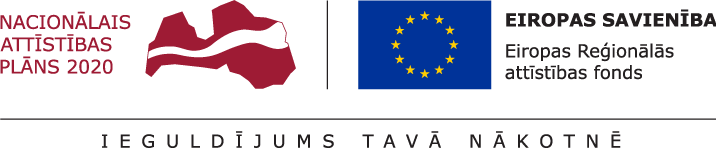 VISPĀRĪGĀ INFORMĀCIJAAtklāts konkurss “Stacionārās radiogrāfijas iekārtas  piegāde un uzstādīšana", identifikācijas Nr.  TS 2019/5/ERAF (turpmāk – Iepirkums), tiek veikts saskaņā ar Publisko iepirkumu likuma (turpmāk – PIL) 8.panta pirmās daļas 1.punktu.  CPV kods: 33111000-1	Rentgena aparāti, 			  50421200-4	Tehniskā apkope  Rentgena iekārtu remonta un tehniskās apkopes pakalpojumi (Labojumi 27.09.2019.)Finansējuma avots –    attiecībā uz Finanšu piedāvājuma 1. punktu: ERAF finansējums 85% (Eiropas Reģionālās attīstības fonda projekta darbības programmas "Izaugsme un nodarbinātība" prioritārā virziena "Sociālā iekļaušana un nabadzības apkarošana" 9.3.2. specifiskā atbalsta mērķa "Uzlabot kvalitatīvu veselības aprūpes pakalpojumu pieejamību, jo īpaši sociālās, teritoriālās atstumtības un nabadzības riskam pakļautajiem iedzīvotājiem, attīstot veselības aprūpes infrastruktūru" īstenošanas ietvaros);SIA “Tukuma slimnīca” budžeta līdzekļi – 6%;Valsts budžeta finansējums - 9%.Attiecībā uz Finanšu piedāvājuma 2. punktu - Pasūtītāja finansējums 100% - Tehnsikās / servisa apkopes izmaksas tiek segtas no Pasūtītāja līdzekļiem.Pasūtītājs (turpmāk – Pasūtītājs): SIA „Tukuma slimnīca”VRN 40103233177Raudas iela 8, Tukums, LV - 3101Norēķinu konts SEB bankāKonts nr: LV98UNLA0050014260027Kods UNLALV2XPretendents ir piegādātājs, kurš ir iesniedzis piedāvājumu iepirkumā.Ja piedāvājumu iesniedz fizisko vai juridisko personu apvienība jebkurā to kombinācijā (turpmāk – piegādātāju apvienība), piedāvājumā jānorāda persona, kura pārstāv piegādātāju apvienību atklātā konkursā, kā arī katras personas atbildības apjoms. Ja nav norādīta persona un iesniegts pilnvarojums pārstāvēt piegādātāju apvienību konkrētajā Iepirkumā, tad visi piegādātāju apvienības biedri paraksta piedāvājumā ietverto dokumentāciju.Ja piedāvājumu iesniedz personu apvienība, tad personu apvienībai, ar kuru pieņemts lēmums slēgt līgumu, Pasūtītājs lūgs izveidoties atbilstoši noteiktam juridiskam statusam – juridiski noformēt savu sadarbību, ņemot vērā piedāvājumā norādīto atbildības sadalījumu,  saskaņā ar Komerclikumu vai noslēgt sabiedrības līgumu 10 (desmit) darba dienu laikā pēc Pasūtītāja pieprasījuma saņemšanas un sniegt informāciju Pasūtītājam par tās reģistrēšanu.Iepirkuma komisijas (turpmāk – Komisija) noteiktā kontaktpersona: Aija Neimane, tel.63107261, e-pasts: tukuma.slimnica@apollo.lv .Piedāvājumu iesniegšana:Pretendents piedāvājumu iesniedz līdz 2019. gada  02.oktobra 30.oktobrim (Labojumi 27.09.2019.), plkst.14:00, elektroniski EIS e-konkursu apakšsistēmā (turpmāk –EIS). Ārpus EIS e-konkursu apakšsistēmas iesniegtie piedāvājumi neatvērti tiks nosūtīti atpakaļ iesniedzējam;Komisija piedāvājumus atvērs EIS e-konkursu apakšsistēmā, atklātā sanāksmē, izmantojot EIS e-konkursu apakšsistēmas piedāvātos rīkus, tūlīt pēc piedāvājumu iesniegšanas termiņa beigām. Pēc piedāvājumu atvēršanas, iesniegto finanšu piedāvājumu atvēršanas protokols tiks publicēts EIS e-konkursu apakšsistēmā, šī konkursa sadaļā;Piedāvājumu atvēršanas sanāksme notiek Tukumā, Raudas ielā 8, SIA “Tukuma slimnīca”,  430.kabinetā. Līdz Nolikuma 2.1.punktā noteiktajam termiņam saņemto piedāvājumu atvēršanas procesam Pretendenti var sekot neklātienē, t.i., tiešsaistes režīmā EIS e-konkursu apakšsistēmā, iepriekš reģistrējoties piedāvājumu atvēršanas sēdei.Piedāvājumu atvēršanas norisi, kā arī visas nosauktās ziņas iepirkuma komisijas sekretārs protokolē piedāvājumu atvēršanas sanāksmes protokolā. Pretendentu atlasi, piedāvājumu atbilstības pārbaudi un piedāvājumu vērtēšanu Atklātā konkursā iepirkuma komisija veic slēgtā sēdē. Pasūtītājs neizsniedz protokolus, izņemot piedāvājumu atvēršanas sanāksmes protokolu, kamēr notiek pieteikumu vai piedāvājumu vērtēšana.Piedāvājuma dokumentos norādītie personas dati tiks apstrādāti, lai nodrošinātu atklāta konkursa norisi. Personas datu pārzinis: SIA “Tukuma slimnīca”, VRN 40103233177,  tel.63122210, e-pasts- tukuma.slimnica@apollo.lv . Papildu informāciju par personas datu apstrādi SIA “Tukuma slimnīca” var iegūt SIA “Tukuma slimnīca” tīmekļvietnē.IEPIRKUMA PRIEKŠMETS, VISPĀRĪGIE IEPIRKUMA izpildes UN SAMAKSAS noteikumiIepirkuma priekšmets ir stacionārās radiogrāfijas iekārtas  piegāde un uzstādīšana atbilstoši tehnisko specifikāciju prasībām, kā arī piegādāto preču garantijas remonts un ražotāja noteiktās apkopes garantijas laikā (turpmāk tekstā –  Preces) saskaņā ar Tehnisko specifikāciju (pielikums Nr. 1) un līguma projektu (pielikums Nr.7). Pretendents var iesniegt piedāvājumu, ievērojot konkursa nolikumā, t. sk. Tehniskajā specifikācijā, noteiktās prasības.Preču piegādes un uzstādīšanas  termiņš ir 8 (astoņas) nedēļas no Pasūtītāja rakstveida pieprasījuma saņemšanas, kas tiks nosūtīts ne vēlāk kā 6 (sešu) mēnešu laikā no Līguma parakstīšanas dienas. Preču piegādes kārtība un līdzēju atbildības noteikumi, kā arī preces apmaksas kārtība noteikta iepirkuma līguma projektā (pielikums Nr.7), kas ir Iepirkuma nolikuma neatņemama sastāvdaļa.Apakšuzņēmēji, personāls un to nomaiņa:3.5.1. Pretendents savā piedāvājumā norāda visus tos apakšuzņēmējus, kuru sniedzamo pakalpojumu vērtība ir vismaz 10 procenti no kopējās Atklāta konkursa iepirkuma līguma (turpmāk – Līgums) vērtības vai lielāka, un katram šādam apakšuzņēmējam izpildei nododamo Līguma daļu.3.52. Pretendents Līguma izpildē ir tiesīgs piesaistīt apakšuzņēmējus.3.5.3. Apakšuzņēmējs ir pretendenta nolīgta persona vai savukārt tās nolīgta persona, kura sniedz pakalpojumus, kas nepieciešami Līguma izpildei. 3.5.4. Līguma izpildē iesaistītā personāla un apakšuzņēmēju nomaiņa un jauna personāla un apakšuzņēmēju piesaiste tiek veikta saskaņā ar PIL 62. pantu.3.5.5. Pasūtītājs pieņem lēmumu atļaut vai atteikt Atklātā konkursā izraudzītā pretendenta personāla vai apakšuzņēmēju nomaiņu vai jaunu apakšuzņēmēju iesaistīšanu Līguma izpildē ne vēlāk kā piecu darbdienu laikā pēc tam, kad saņēmis visu informāciju un dokumentus, kas nepieciešami lēmuma pieņemšanai.IEPIRKUMA NOLIKUMS, PAPILDUS INFORMĀCIJAS PIEPRASĪŠANA UN SNIEGŠANANolikums, nolikuma grozījumi un atbildes uz ieinteresēto pretendentu jautājumiem ir publiski pieejami, sākot ar šīs iepirkuma procedūras izsludināšanas brīdi pasūtītāja profilā www.eis.gov.lv . Par veiktajiem grozījumiem komisija informēs visus ieinteresētos piegādātājus, publicējot informāciju EIS un Iepirkumu uzraudzības biroja mājas lapā.Ieinteresētais pretendents EIS e-konkursu apakšsistēmā šī konkursa sadaļā var reģistrēties kā nolikuma saņēmējs, ja tas ir reģistēts EIS kā pretendents .Ja konkursa nolikumā tiek konstatētas pretrunas ar publisko iepirkumu procedūru regulējošo tiesību aktu prasībām, piemēro publisko iepirkumu regulējošo tiesību aktu noteikumus.Iepirkuma komisija un ieinteresētais pretendents ar informāciju apmainās PIL noteiktajā kārtībā, izmantojot elektroniskos saziņas līdzekļus, t.sk. ar elektronisko parakstu parakstīto dokumentu sūtīšanai un saņemšanai. Mutvārdos sniegtā informācija iepirkuma procedūras ietvaros nav saistoša.Paziņojumu par iepirkuma dokumentācijas grozījumiem u.c. izmaiņām ieinteresētās personas, kas reģistrējušās kā nolikuma saņēmēji, saņem uz norādītājām e-pasta adresēm. Konkursa rīkotājs reģistrē ieinteresētos piegādātājus, kuriem ir izsniegts nolikums, vai kuri ir pieteikušies kā nolikuma saņēmēji.Ieinteresētais piegādātājs jautājumus par nolikumā iekļautajām prasībām var iesniegt EIS e-konkursu apakšsistēmā, šī konkursa sadaļā, izmantojot sistēmas piedāvātos rīkus, ja tas ir reģistrējies EIS kā piegādātājs.Ja ieinteresētais piegādātājs ir laikus pieprasījis papildus informāciju, iepirkuma komisija to sniedz 5 (piecu) darba dienu laikā, bet ne vēlāk kā 6 (sešas) dienas pirms piedāvājumu iesniegšanas termiņa beigām. Papildu informāciju iepirkuma komisija nosūta e-pastā ieinteresētajam piegādātājam, kurš pieprasījis papildus informāciju/uzdevis jautājumu, un vienlaikus (tajā pašā dienā) ievieto informāciju Pasūtītāja  profilā EIS www.eis.gov.lv e-konkursu apakšsistēmā šī konkursa sadaļā.Atklātā konkursa nolikums ir pieejams brīvi un bez maksas.Lejupielādējot Iepirkuma nolikumu, ieinteresētais piegādātājs uzņemas atbildību sekot līdzi turpmākām izmaiņām Iepirkuma nolikumā, kā arī par iepirkuma komisijas sniegtajām atbildēm uz ieinteresēto piegādātāju jautājumiem.Pasūtītājs nav atbildīgs par to, ka ieinteresētais piegādātājs nav iepazinies ar informāciju, kura ir tieši un brīvi pieejama www.eis.gov.lv.Piedāvājuma noformēšana:Piedāvājums jāiesniedz elektroniski EIS e-konkursu apakšsistēmā, vienā no zemāk minētajiem formātiem. Katra iesniedzamā dokumenta formāts var atšķirties, bet ir jāievēro šādi iespējamie veidi:- izmantojot EIS e-konkursu apakšsistēmas piedāvātos rīkus, aizpildot minētās sistēmas e-konkursu apakšsistēmā šī konkursa sadaļā ievietotās formas;-  elektroniski aizpildāmos dokumentus, sagatavojot ārpus EIS e-konkursu apakšsistēmas un, augšupielādējot sistēmas attiecīgajās vietnēs aizpildītas PDF formas, t.sk. ar formā integrētajiem failiem (šādā gadījumā pretendents ir atbildīgs par aizpildāmo formu atbilstību dokumentācijas prasībām un formu paraugiem, kā arī dokumenta atvēršanas un nolasīšanas iespējām).- Pretendents nedrīkst veikt izmaiņas EIS e-konkursu apakšsistēmā Atklāta konkursa sadaļā publicēto veidlapu struktūrā, t.sk. dzēst vai pievienot rindas vai kolonnas.Sagatavojot piedāvājumu, pretendents ievēro, ka: pieteikuma veidlapa, tehniskais un finanšu piedāvājums, u.c. dokumenti  jāaizpilda tikai elektroniski, atsevišķā elektroniskā dokumentā ar Microsoft Office rīkiem lasāmā formātā.Piedāvājums jāparaksta ar EIS piedāvāto elektronisko parakstu (sistēmas parakstu) vai ar drošu elektronisko parakstu un laika zīmogu Pretendenta pārstāvim, kuram ir paraksta tiesības vai tā pilnvarotai personai. Personas, kura paraksta piedāvājumu, paraksta tiesībām ir jābūt nostiprinātām atbilstoši normatīvajos aktos noteiktajam regulējumam. Ja piedāvājumu paraksta pretendenta pilnvarota persona, piedāvājumam ir jāpievieno attiecīgais dokuments par paraksta tiesīgās personas izdotu pilnvaru. Ja piedāvājumu iesniedz personu apvienība, tad piedāvājumu paraksta personu apvienības pilnvarotais pārstāvis. Piedāvājums jāiesniedz latviešu valodā, tehniskā piedāvājuma dokumenti (piemēram, ražotāja izsniegta preces tehniskā dokumentācija) var tikt iesniegti svešvalodā ar pievienotu pretendenta apliecinātu tulkojumu latviešu valodā.Ja pretendents iesniedzis kāda dokumenta kopiju, to apliecina atbilstoši Ministru kabineta 2018. gada 04. septembra noteikumu Nr.558 „Dokumentu izstrādāšanas un noformēšanas kārtība” noteiktajai kārtībai. Ja dokumenta kopija nav apliecināta atbilstoši šajā apakšpunktā minēto normatīvo aktu prasībām, Iepirkuma komisija, ja tai rodas šaubas par iesniegtā dokumenta kopijas autentiskumu, PIL 41.panta piektās daļas kārtībā var pieprasīt, lai pretendents uzrāda dokumenta oriģinālu vai iesniedz apliecinātu dokumenta kopiju.Iesniedzot piedāvājumu, pretendents pilnībā atzīst visus nolikumā (t.sk. tā pielikumos un formās, kuras ir ievietotas EIS e-konkursu apakšsistēmas šī konkursa sadaļā) ietvertos nosacījumus.Piedāvājums jāsagatavo tā, lai nekādā veidā netiktu apdraudēta EIS e-konkursu apakšsistēmas darbība un nebūtu ierobežota piekļuve piedāvājumā ietvertajai informācijai, tostarp piedāvājums nedrīkst saturēt datorvīrusus un citas kaitīgas programmatūras vai to ģeneratorus.izziņas un citus dokumentus, kurus PIL noteiktajos gadījumos izsniedz Latvijas kompetentās institūcijas, komisija pieņem un atzīst, ja tie izdoti ne agrāk kā 1 (vienu) mēnesi pirms piedāvājuma iesniegšanas dienas, bet ārvalstu kompetento institūciju izsniegtās izziņas un citus dokumentus komisija pieņem un atzīst, ja tie izdoti ne agrāk kā 6 (sešus) mēnešus pirms piedāvājuma iesniegšanas dienas, ja izziņas vai dokumenta izdevējs nav norādījis īsāku tā derīguma termiņu; ja piedāvājums vai atsevišķas tā daļas satur komercnoslēpumu, piedāvājuma lapām, kuras satur šāda rakstura informāciju, ir jābūt ar atzīmi „Komercnoslēpums”, izņemot PIL noteiktos gadījumus. Par komercnoslēpumu nav uzskatāma pretendenta piedāvātā cena un cita informācija, kas noteikta kā piedāvājuma vērtēšanas kritērija sastāvdaļa.Piedāvājumā iesniedzamie dokumenti:Pretendenta pieteikums dalībai atklātā konkursā (aizpildīts nolikuma pielikums Nr.2) un Pretendenta apliecinājums par neatkarīgi izstrādātu piedāvājumu (aizpildīts nolikuma pielikums Nr.6); kvalifikācijas dokumenti (nolikuma 5.punktā norādītie dokumenti);tehniskais  piedāvājums (nolikuma 6.punktā norādītie dokumenti). finanšu piedāvājums (nolikuma 6. punktā norādītie dokumenti).Ja Pretendents maina vai papildina savu piedāvājumu pēc piedāvājuma iesniegšanas termiņa beigām, iepirkuma komisija noraida pretendentu jebkurā piedāvājuma vērtēšanas posmā.  Iepirkuma komisija pieņem Eiropas vienoto iepirkuma procedūras dokumentu (turpmāk – ESPD) kā sākotnējo pierādījumu atbilstībai iepirkuma procedūras dokumentos noteiktajām pretendentu atlases prasībām. Ja Pretendents izvēlējies iesniegt ESPD, lai apliecinātu, ka tas atbilst iepirkuma procedūras dokumentos noteiktajām pretendentu atlases prasībām, tas iesniedz šo dokumentu arī par katru personu, uz kuras iespējām tas balstās, lai apliecinātu, ka tā kvalifikācija atbilst iepirkuma procedūras dokumentos noteiktajām prasībām, un par tā norādīto apakšuzņēmēju, kura sniedzamo pakalpojumu vai piegādājamo preču  vērtība ir vismaz 10 procenti no iepirkuma līguma vērtības. Piegādātāju apvienība iesniedz atsevišķu ESPD par katru tās dalībnieku. Pretendents var Komisijai iesniegt ESPD, kas ir bijis iesniegts citā iepirkuma procedūrā, ja apliecina, ka tajā iekļautā informācija ir pareiza. Eiropas vienotā procedūras dokumenta aizpildīšanai pretendents Eiropas komisijas  interneta vietnē izmanto  pakalpojumu ESPD aizpildīšanai un atkārtotai izmantošanai  (https://ec.europa.eu/tools/espd/filter?lang=lv  ) .    (Svītrots 27.09.2019.)PRETENDENTU KVALIFIKĀCIJAS PRASĪBAS UN IESNIEDZAMIE KVALIFIKĀCIJAS  DOKUMENTI  TEHNISKAIS  UN FINANŠU PIEDĀVĀJUMSPretendents, iesniedzot tehnisko piedāvājumu atbilstoši Elektronisko iepirkumu sistēmas e-konkursu apakšsistēmā šī iepirkuma sadaļā publicētajai veidlapai (nolikuma 1. pielikums), aizpildot attiecīgas dokumenta formas šūnas, apliecina piedāvāto Preču atbilstību Tehniskajās specifikācijās noteiktajām prasībām, apstiprina tās kvalitāti, garantiju un piegādes nosacījumus.Pretendents tiek izslēgts no turpmākās dalības iepirkuma procedūrā, un tā piedāvājums netiek tālāk izvērtēts, ja komisija konstatē, ka:6.2.1. nav iesniegti tehniskā piedāvājuma dokumenti, vai tie neatbilst nolikuma un / vai Tehniskās specifikācijas prasībām, vai iesniegtā informācija nav pietiekama, lai konstatētu tā atbilstību nolikuma prasībām;6.2.2. piedāvājums nav iesniegts par pilnu iepirkuma priekšmeta apjomu un / vai ir iesniegti divi vai vairāki piedāvājuma varianti.6.2.3. Ja tehniskajā specifikācijā norādīts konkrēts preču, ražotāja vai standarta nosaukums, vai kāda cita norāde uz specifisku preces izcelsmi, īpašu procesu, zīmolu vai veidu, pretendents var piedāvāt ekvivalentas preces vai atbilstību ekvivalentiem standartiem, kas atbilst tehniskās specifikācijas prasībām, izmēriem un nodrošina tehniskajā specifikācijā izvirzītās prasības. Piedāvājumā jānorāda attiecīgi piedāvātā materiāla, sastāvdaļu un preces precīzi nosaukumi un tehniskais apraksts.Pretendents savam piedāvājumam pievieno tehnisko dokumentāciju piedāvātajām precēm (jāpievieno EIS e-konkursu apakšsistēmā “Citas prasības”) (ražotāja izdotas brošūras, katalogus,  lietošanas instrukcijas un citus dokumentus), kas pierāda, ka iesniegtais piedāvājums atbilst Nolikumā izvirzītajām minimālajām tehniskajām specifikācijām. Tehniskajā dokumentācijā pretendents atzīmē tās teksta daļas, kurās Pasūtītājs var pārliecināties par piedāvājuma atbilstību, saskaņā ar Pretendenta iesniegto tehnisko piedāvājumu, tostarp – par garantijas laika apkopju biežumu. Ja iesniegtā tehniskā informācija ir svešvalodā, Pretendents pievieno tulkojumu latviešu valodā tām teksta daļām, kuras tas ir norādījis tehniskajā piedāvājumā un atzīmējis tehniskajā dokumentācijā. Pretendents iesniedz finanšu piedāvājumu atbilstoši EIS e-konkursu apakšsistēmā šī konkursa sadaļā publicētajai veidlapai, aizpildot atbilstošo finanšu piedāvājuma formu (Nolikuma 5.pielikums).Sagatavojot finanšu piedāvājumu, pretendents iekļauj visas izmaksas, kas saistītas ar preču piegādi un uzstādīšanu (piemēram, nodokļi (izņemot pievienotās vērtības nodokli), nodevas, iepirkuma priekšmeta nodrošināšanas izmaksas ar visiem riskiem, tai skaitā iespējamiem sadārdzinājumiem, pielietoto materiālu izmaksas, nepieciešamo palīgdarbu izmaksas, tehnikas un palīgierīču izmantošanas izmaksas, tai skaitā transporta izdevumi, nodrošinot iepirkuma priekšmeta piegādes, un visas citas izmaksas, kuras rodas vai var rasties piegādātājam izpildot iepirkuma priekšmetu), kā arī Preces apkalpošanu tās garantijas laikā, kas iekļauj ražotāja noteiktās preces tehniskās apkopes. Visas finanšu piedāvājuma cenas ir jānorāda eiro, ar ne vairāk kā 2 (diviem) cipariem aiz komata. Piedāvājuma VĒRTĒŠANAPamatojoties uz Publisko iepirkumu likuma 51.pantu, iepirkumu komisija piešķir līguma slēgšanas tiesības saimnieciski visizdevīgākajam piedāvājumam - piedāvājums ar  iegūto lielāko  punktu skaitu,  kas pilnībā atbilst nolikumā izvirzītajām prasībām).Iepirkuma komisija piedāvājumu vērtēšanu veic slēgtās sēdēs sešos posmos: 1.  posms – Piedāvājumu noformējuma pārbaude:Iepirkuma komisija vērtē Pretendenta piedāvājuma noformējuma atbilstību izvirzītajām prasībām. Ja iepirkuma komisija vērtēšanas procesā konstatē piedāvājuma neatbilstību noformējuma prasībām, kas var ietekmēt turpmāko lēmumu attiecībā uz Pretendentu (piemēram, neparakstīts piedāvājums, trūkst dokumenti, u.c.), tā var lemt par Pretendenta noraidīšanu no turpmākās dalības iepirkumā;2.  posms – Pretendentu atlase: Iepirkuma komisija novērtē, vai iesniegtie pretendentu atlases dokumenti un publiskajās datu bāzēs iegūtā informācija apliecina Pretendenta atbilstību nolikuma 5. sadaļā „Prasības Pretendentiem” norādītajām prasībām. Pretendents tiek izslēgts no turpmākās dalības Iepirkumā un piedāvājums netiek tālāk izvērtēts, ja komisija konstatē, ka  kvalifikācijas dokumenti nav iesniegti atbilstoši nolikuma 5.punkta prasībām un/vai to saturs neatbilst nolikuma 5.punkta prasībām un/vai Pretendents iesniedzis nepatiesu informāciju savas kvalifikācijas novērtēšanai.Iepirkuma komisija ir tiesīga pretendentu kvalifikācijas atbilstības pārbaudi veikt tikai tam pretendentam, kuram būtu piešķiramas iepirkuma līguma slēgšanas tiesības.3.  posms – Tehnisko piedāvājumu atbilstības pārbaude:	Iepirkuma komisija novērtē, vai tehniskais piedāvājums atbilst nolikuma 6. punktā un nolikuma 1. pielikumā norādītajām prasībām. Ja pretendenta tehniskais piedāvājums neatbilst kādai no Tehniskās specifikācijas prasībām, iepirkuma komisija izslēdz pretendentu no turpmākās dalības Atklātā konkursā un tā piedāvājumu tālāk nevērtē.4.  posms –  Finanšu piedāvājumu vērtēšana:Iepirkuma komisija izvērtē, vai Pretendenta iesniegtais finanšu piedāvājums atbilst atklāta konkursa nolikuma 6. punktā noteiktajām prasībām, un pārbauda, vai finanšu piedāvājumā nav aritmētisko kļūdu.Ja iepirkuma komisija piedāvājumā konstatē aritmētiskās kļūdas, tā šīs kļūdas izlabo. Par kļūdu labojumu un laboto piedāvājuma summu iepirkuma komisija paziņo Pretendentam, kura pieļautās kļūdas labotas. Turpmākajā piedāvājumu vērtēšanā iepirkuma komisija ņem vērā tikai šajā sadaļā noteiktajā kārtībā labotās kļūdas.Iepirkuma komisija pārbauda, vai nav iesniegts nepamatoti lēts piedāvājums un rīkojas saskaņā ar PIL 53.panta noteikumiem. Ja iepirkuma komisija konstatē, ka ir iesniegts nepamatoti lēts piedāvājums, tas tiek noraidīts. 5.posms - Saimnieciski visizdevīgākā piedāvājuma noteikšanaIepirkuma komisija saimnieciski visizdevīgāko piedāvājumu nosaka, aprēķinot izdevīguma punktus, kurus veido kritēriju novērtējumu summa.Iepirkuma komisija pretendentu piedāvājumus vērtēs pēc šādiem kritērijiem:		* 2. kritērijs “Enerģijas patēriņš (kWh)”**5. kritērijs “Paaugstināta kvalitāte”Papildus (10) punktus pretendents saņem ja: Pretendenta uzņēmumā izveidots un ieviests kā pārvaldības instruments:starptautiskais standarts ISO 14001 aktuālā versija, kas nosaka vides pārvaldības sistēmas prasības, kas dod iespēju formulēt uzņēmuma vides politiku un mērķus, ievērojot normatīvo aktu prasības un informāciju par nozīmīgiem organizācijas vides aspektiem. Uzņēmuma sertifikācija atbilstoši ISO 14001 apliecina uzņēmuma atbalstu vides aizsardzībai, tai skaitā videi saudzīgu tehnoloģiju un materiālu izmantošanā uzņēmējdarbībā;vaistarptautiskā  standarta ISO 50001 aktuālā versija, kas nodrošina uzņēmumu ar pamatnostādnēm racionālai un efektīvai enerģijas izmantošanai. Energopārvaldība ir kļuvusi par vienu no uzņēmumu darbības mūsdienu būtisku rādītāju, jo taupīt enerģiju nozīmē taupīt uzņēmuma izmaksas. Energopārvaldības sistēmas standarts, kas definē lietošanas un prasību norādījumus, kas palīdz izveidot un uzturēt energopārvaldības sistēmu organizācijās, neatkarīgi no to darbības nozares;		vaiEiropas Savienības Vides pārvaldības un audita sistēma (EMAS), kas veicina vides aizsardzības, resursu racionālas izmantošanas un sabiedrības informēšanas pasākumu pilnveidošanu un uzlabošanu uzņēmumos un iestādēs;		vaiciti ekvivalenti līdzvērtīgu vides kvalitātes nodrošināšanas pasākumu veikšanai, piemēram, citas līdzvērtīgas neatkarīgas trešās puses apstiprinātas vides vadības sistēmas. Pašu uzņēmumu / organizāciju veidotas vides vadības sistēmas (rīcības plānus), ja tajās norādīta tādu vides vadības pasākumu īstenošana, kuri attiecināmi un kas būtu saskaņā ar vides vadības sistēmu vai standartiem. Pretendents atbilstību 5. kritērijam apliecina ar izdotu akreditētas atbilstības novērtēšanas institūcijas   sertifikāta kopiju vai parakstītu pašdeklarāciju, piemēram, par atbilstību noteiktiem vides normatīvajiem aktiem. Pretendents var iesniegt citus ekvivalentus, līdzvērtīgus pierādījumus vai apliecinājumu par vides kvalitātes nodrošināšanas pasākumu veikšanu. Katrs komisijas loceklis atsevišķi vērtē piedāvājumus pēc katra kritērija. Pamatojoties uz komisijas locekļu individuālajiem vērtējumiem tiek aprēķināts vidējais kopējais vērtējums.Gadījumā, ja piedāvājumu būs iesniedzis viens pretendents, komisija pārbaudīs, vai tā tehniskais piedāvājums atbilst nolikumā izvirzītajām prasībām, bet pēc nolikuma  7.7.2.  apakšpunktā noteiktajiem kritērijiem nevērtēs, bet atzīs to par saimnieciski visizdevīgāko.   (Svītrots 27.09.2019.)Ja iegūtais vērtējums  sakrīt vairākiem pretendentiem, tad priekšroka tiks dota tam pretendentam, kurš ir (savas valsts) nacionāla līmeņa darba devēju organizācijas biedrs un ir noslēdzis koplīgumu ar arodbiedrību, kas ir (savas valsts) nacionāla līmeņa arodbiedrības biedre;Ja neviens no pretendentiem ( vai visi), kuri ir iesnieguši līdzvērtīgus piedāvājumus, ir/ nav (savas valsts) nacionāla līmeņa darba devēju organizācijas biedrs un ir/nav noslēdzis koplīgumu ar arodbiedrību, kas ir (savas valsts) nacionāla līmeņa arodbiedrības biedre, tad  priekšroka tiks dota tam pretendentam, kuram būs vislielākais punktu skaits kritērijā - cena. Ja arī tad  piedāvājumi ir līdzvērtīgi, tad komisija veic izlozi par līguma slēgšanas tiesību piešķiršanu, izlozē var piedalīties pretendentu pārstāvji. Izloze tiek protokolēta.6. Posms – lēmuma pieņemšanaJa tiek iesniegts Eiropas vienotais iepirkuma procedūras dokuments (-i), iepirkuma komisija pieprasa, lai Pretendents, kuram būtu piešķiramas līguma slēgšanas tiesības, iesniedz visus vai daļu no dokumentiem, kas apliecina atbilstību paziņojumā par līgumu vai iepirkuma procedūras dokumentos noteiktajām pretendentu atlases prasībām. Ja Pretendents iesniedz ESPD, Pasūtītājam jebkurā iepirkuma procedūras posmā ir tiesības prasīt, lai Pretendents ne vēlāk kā 5 (piecu) darba dienu laikā no pieprasījuma nosūtīšanas dienas, iesniedz visus dokumentus vai daļu no tiem, kas apliecina tā atbilstību iepirkuma procedūras dokumentos noteiktajām Pretendentu atlases prasībām. Komisija nosaka  termiņu,  ņemot vērā samērīguma principu un nepieciešamo informācijas apjomu, bet ne ilgāku kā 5 (piecas) darba dienas.Pasūtītājs pēc Pretendenta izvērtēšanas atbilstoši visām nolikuma prasībām un piedāvājuma izvēles kritērijiem pieņems lēmumu par iespējamu līguma slēgšanas tiesību piešķiršanu.Komisija Pretendentu, kuram būtu piešķiramas līguma slēgšanas tiesības, izslēdz no dalības konkursā, ja konstatē jebkuru no PIL 42.panta pirmajā daļā minētajiem izslēgšanas nosacījumiem (izņemot PIL 42.panta trešajā daļā minētos gadījumus). Nolikuma 7.8.4.punktā noteiktās prasības ir attiecināmas arī uz:personālsabiedrības biedru, ja pretendents ir personālsabiedrība (izņemot PIL 42.panta pirmās daļas 8.punktu);pretendenta norādīto personu, uz kuras iespējām pretendents balstās, lai apliecinātu, ka tā kvalifikācija atbilst paziņojumā par līgumu vai konkursa dokumentos noteiktajām prasībām (izņemot PIL 42.panta pirmās daļas 8.punktu). retendenta norādīto apakšuzņēmēju, kura sniedzamo pakalpojumu vērtība ir vismaz 10 procenti no kopējās piegādes līguma vērtības (izņemot PIL 42.panta pirmās daļas 1. un 8.punktu).Lai pārbaudītu ārvalstī reģistrētu Pretendentu vai Latvijā reģistrēta Pretendenta valdes vai padomes locekli, pārstāvēttiesīgo personu vai prokūristu, vai personu, kura ir pilnvarota pārstāvēt Pretendentu darbībās, kas saistītas ar filiāli, un kura ir reģistrēta vai pastāvīgi dzīvo ārvalstī, komisija pieprasīs, lai Pretendents iesniedz attiecīgās kompetentās institūcijas izziņu, kas apliecina, ka uz Pretendentu neattiecas PIL 42.panta pirmajā daļā minētie gadījumi, izziņas iesniegšanas termiņu nosakot ne īsāku par 10 darbdienām pēc pieprasījuma nosūtīšanas dienas. (Ja iepriekš minētie dokumenti netiek izdoti vai ar šiem dokumentiem nepietiek, lai apliecinātu, ka uz Pretendentu neattiecas PIL 42.panta pirmajā daļā noteiktie gadījumi, minētos dokumentus var aizstāt ar zvērestu vai, ja zvēresta došanu attiecīgās valsts normatīvie akti neparedz,- ar paša Pretendenta vai citas PIL 42.panta pirmajā daļā minētās personas apliecinājumu kompetentai izpildvaras vai tiesu varas iestādei, zvērinātam notāram vai kompetentai attiecīgās nozares organizācijai to reģistrācijas valstī.);Gadījumā, ja Pretendents ir norādījis pieteikumā dalībai konkursā (nolikuma 2.pielikums) vai ESPD, ka tas atbilst PIL 42. panta pirmās daļas 1., 3., 4., 5., 6. un 7.punktā minētajiem izslēgšanas gadījumiem, Pasūtītājs pieprasīs tam 5 (piecu) darba dienu laikā no pieprasījuma nosūtīšanas dienas iesniegt skaidrojumu un pierādījumus par nodarītā kaitējuma atlīdzināšanu vai noslēgtu vienošanos par nodarītā kaitējuma atlīdzināšanu, sadarbošanos ar izmeklēšanas iestādēm un veiktajiem tehniskajiem, organizatoriskajiem vai personālvadības pasākumiem, lai pierādītu savu uzticamību un novērstu tādu pašu un līdzīgu gadījumu atkārtošanos nākotnē. Skaidrojumu vai pierādījumus Pasūtītājs neprasīs, ja informācija būs jau ietverta ESPD vai piedāvājumā.Ja noteiktajā termiņā Pasūtītāja pieprasītais dokuments netiek iesniegts, komisija Pretendentu izslēdz no dalības konkursā.Ja komisija nepieciešamo informāciju par pretendentu iegūst tieši no kompetentās institūcijas, datubāzēs vai no citiem avotiem, attiecīgais Pretendents ir tiesīgs iesniegt izziņu vai citu dokumentu par attiecīgo faktu, ja komisijas iepriekš iegūtā informācija neatbilst faktiskajai situācijai. Iepirkuma uzvarētāju noteikšana, rezultātu paziņošana, LĪGUMA slēgšanaIepirkuma komisija līguma slēgšanas tiesības piešķirs Pretendentam, kura piedāvājums būs saimnieciski visizdevīgākais, tiks atzīts par atbilstošu visām nolikumā izvirzītajām prasībām un attiecībā uz kuru nebūs iestājies neviens no PIL 42. panta pirmās daļas Pretendentu izslēgšanas nosacījumiem.Pasūtītājs pārbauda, vai saskaņā ar Publisko iepirkumu likuma 42.panta pirmo daļu un Starptautisko un Latvijas Republikas nacionālo sankciju likuma 11.1 panta pirmo daļu pretendents nav izslēdzams no turpmākās dalības Konkursā. Pasūtītājs izslēdz Pretendentu no turpmākās dalības Konkursā, kā arī neizskata Pretendenta piedāvājumu, ja uz Pretendentu ir attiecināms jebkurš no Publisko iepirkumu likuma 42.panta pirmajā daļā vai Starptautisko un Latvijas Republikas nacionālo sankciju likuma 11.1 panta pirmā daļā minētajiem gadījumiem. Pasūtītājs pārbaudi par Publisko iepirkumu likuma 42. panta pirmajā daļā iekļauto pretendenta izslēgšanas gadījumu esamību veic saskaņā ar Publisko iepirkumu likuma 42. pantā noteikto kārtību.Attiecībā uz Starptautisko un Latvijas Republikas nacionālo sankciju likuma 11.1 panta pirmajā daļā noteiktiem izslēgšanas gadījumiem informācija tiks pārbaudīta Ārlietu ministrijas mājaslapā pieejamās datubāzēs http://sankcijas.kd.gov.lv/.Pēc Nolikuma 8.1. - 8.3. apakšpunktos minēto pārbaužu veikšanas iepirkuma komisija pieņem lēmumu par Pretendenta noteikšanu par uzvarētāju atklāta konkursā vai izslēgšanu no turpmākās dalības atklātā konkursā.Uzticamības nodrošināšanai iesniegto pierādījumu vērtēšana saskaņā ar Publisko iepirkumu likuma 43. pantu:Ja Pretendents vai personālsabiedrības biedrs, ja Pretendents ir personālsabiedrība, atbilst Publisko iepirkumu likuma 42. panta pirmās daļas 1., 3., 4., 5., 6. vai 7. punktā minētajam izslēgšanas gadījumam, Pretendentam jānorāda to piedāvājumā un, ja tas tiks atzīts par tādu, kuram būtu piešķiramas līguma slēgšanas tiesības, būs jāiesniedz skaidrojumu un pierādījumus par nodarītā kaitējuma atlīdzināšanu vai noslēgtu vienošanos par nodarītā kaitējuma atlīdzināšanu, sadarbošanos ar izmeklēšanas iestādēm un veiktajiem tehniskajiem, organizatoriskajiem vai personālvadības pasākumiem, lai pierādītu savu uzticamību un novērstu tādu pašu un līdzīgu gadījumu atkārtošanos nākotnē. Ja Pretendents neiesniegs skaidrojumu un pierādījumus, Pasūtītājs izslēgs Pretendentu no dalības iepirkuma procedūrā kā atbilstošu Publisko iepirkumu likuma 42. panta pirmās daļas 1., 3., 4., 5., 6. vai 7. punktā minētajam izslēgšanas gadījumam.Pasūtītājs izvērtēs Pretendenta vai personālsabiedrības biedra, ja Pretendents ir personālsabiedrība, veiktos pasākumus un to pierādījumus, ņemot vērā noziedzīga nodarījuma vai pārkāpuma smagumu un konkrētos apstākļus. Pasūtītājs varēs prasīt no attiecīgā noziedzīgā nodarījuma vai pārkāpuma jomā kompetentām institūcijām atzinumus par to, vai Pretendenta veiktie pasākumi ir pietiekami uzticamības atjaunošanai un tādu pašu un līdzīgu gadījumu novēršanai nākotnē. Atzinumu Pasūtītājs nepieprasīs, ja Pasūtītājam būs pieejams vai arī Pretendents būs iesniedzis attiecīgā noziedzīgā nodarījuma vai pārkāpuma jomā kompetentas institūcijas atzinumu par konkrētā Pretendenta veikto pasākumu pietiekamību uzticamības atjaunošanai un tādu pašu un līdzīgu gadījumu novēršanai nākotnē.Ja Pasūtītājs veiktos pasākumus uzskatīs par pietiekamiem uzticamības atjaunošanai un līdzīgu gadījumu novēršanai nākotnē, tas pieņems lēmumu neizslēgt attiecīgo Pretendentu no dalības iepirkuma procedūrā. Ja veiktie pasākumi tiks uzskatīti par nepietiekamiem, Pasūtītājs pieņems lēmumu izslēgt Pretendentu no turpmākās dalības iepirkuma procedūrā.Ja Pretendents tiek izslēgts no dalības atklātā konkursā, iepirkuma komisija rīkojas saskaņā ar Nolikuma 7.8. apakšpunktu – nosaka nākamo saimnieciski visizdevīgāko piedāvājumu un  veic pārbaudi atbilstoši Nolikuma 8.punkta prasībām. (Labojumi 27.09.2019.)Pirms līguma slēgšanas tiesību piešķiršanas attiecībā uz potenciālo uzvarētāju tiek veikta   pārbaude  saskaņā ar grozījumiem Starptautisko un Latvijas Republikas nacionālo sankciju likumā, vai uz līgumslēdzēju nav attiecināmas sankcijas, kas varētu ietekmēt līguma izpildi. (Svītrots 27.09.2019.)Visi pretendenti tiek rakstveidā informēti par Iepirkuma rezultātiem 3 (trīs) darba dienu laikā no lēmuma pieņemšanas dienas.Līdz iepirkuma līguma noslēgšanai Pretendentam, kam piešķirtas līguma noslēgšanas tiesības,  ir pienākums iesniegt Valsts vides dienesta  Radiācijas drošības centra izdotu dokumenta kopiju  par pretendenta tiesībām veikt darbības ar iekārtu (uzstādīšana, apkope, remonts) Latvijas Republikas teritorijā. Ja līdz Pasūtītāja noteiktajam līguma noslēgšanas datumam minētais dokuments iesniegts netiks, līguma slēgšanas tiesības tiks piešķirtas nākamajam Pretendentam,  ievērojot   nolikuma 8.1. punktā noteikto.Pasūtītājs slēdz ar Iepirkuma uzvarētāju iepirkuma līgumu saskaņā ar PIL 60. panta septīto daļu – ne ātrāk kā nākamajā darba dienā pēc nogaidīšanas termiņa beigām. Iepirkuma līgums tiek sagatavots, pamatojoties uz Pasūtītāja lēmumu par iepirkuma līguma slēgšanu un Iepirkuma uzvarētāja iesniegto piedāvājumu. Iebildumus par iepirkuma līguma projekta nosacījumiem var iesniegt  rakstiski ne vēlāk kā sešas  dienas pirms tam, kad beidzas piedāvājumu iesniegšanas termiņš. Pēc piedāvājumu iesniegšanas termiņa beigām iebildumi par iepirkuma līguma projektu netiks ņemti vērā.Iepirkuma uzvarētājs - piegādātāju apvienība, attiecībā, uz kuru pieņemts lēmums slēgt līgumu, 10 (desmit) darba dienu laikā no Pasūtītāja lūguma ir pienākums reģistrēt personālsabiedrību vai noslēgt sabiedrības līgumu nosūtīšanas dienas izveidojas atbilstoši normatīvajiem aktiem un PIL 13.panta sestajā daļā minētajam, lai iegūtu nepieciešamo juridisko statusu komercdarbības veikšanai iepirkuma līguma izpildei un iesniedz Pasūtītājam faktus apliecinošus dokumentus. Līgums ar piegādātāju apvienību tiek slēgts pēc informācijas sniegšanas Pasūtītājam. Ja piegādātājs 10 (desmit) darba dienu laikā no Pasūtītāja lūguma saņemšanas dienas, nav sniedzis Pasūtītājam informāciju par personālsabiedrības reģistrēšanu vai sabiedrības līguma noslēgšanu, tas tiek uzskatīts par Pretendenta (piegādātāju apvienības) atteikumu slēgt piegādes līgumu.Līgumu sagatavo Pasūtītājs atbilstoši Valsts valodas likuma prasībām. Ja līgums ar ārvalstu piegādātāju tiek noslēgts kā divvalodīgs, teksta tulkojuma pretrunu gadījumā, par prioritāru ir uzskatāms teksts latviešu valodā.Ja pretendentam ir iebildumi vai komentāri par Nolikumu, tajā skaitā pievienotā iepirkuma līguma projekta noteikumiem, tie jāizsaka ne vēlāk kā 6 dienas pirms Piedāvājumu iesniegšanas termiņa beigām. Piedāvājumā norādītie un pēc Piedāvājumu atvēršanas iesniegtie iebildumi par līguma projekta nosacījumiem netiks ņemti vērā.IEPIRKUMA KOMISIJAS TIESĪBAS UN PIENĀKUMIIepirkuma komisija ir nozīmēta  ar SIA “Tukuma slimnīca” 2019.gada 13.maija rīkojumu  nr.29 un darbojas saskaņā ar PIL un Iepirkuma nolikumu. Piedāvājumu izvērtēšanu veic iepirkuma komisija. Iepirkuma komisija ir tiesīga pieaicināt ekspertu.Iepirkuma komisija ir lemttiesīga, ja komisijas sēdē piedalās vismaz 2/3 (divas trešdaļas) no komisijas locekļiem. Iepirkuma komisijas lēmumi pieņemami sēdes laikā, atklāti balsojot. Komisijas sēdes tiek protokolētas.Komisijas tiesības:rakstiski pieprasīt precizēt iesniegto informāciju no Pretendentiem, kas piedalās Iepirkumā;ja rodas šaubas par iesniegtās dokumenta kopijas autentiskumu, var pieprasīt, lai pretendents uzrāda dokumenta oriģinālu vai iesniedz apliecinātu dokumenta kopiju;pārbaudīt visu Pretendenta sniegto ziņu patiesumu;pieaicināt komisijas darbā speciālistus vai ekspertus ar padomdevēja tiesībām;lemt par Iepirkuma termiņu pagarināšanu;vērtējot Pretendenta piedāvājumu, par pamatu ņemt aktuālo informāciju, kas iegūta informācijas pārbaudes un/vai precizēšanas rezultātā;veikt citas darbības saskaņā ar PIL, šo nolikumu un normatīvajiem aktiem;ja Iepirkuma uzvarētājs atsakās slēgt iepirkuma līgumu, komisijai ir tiesības lemt par līguma slēgšanas tiesību piešķiršanu citam Pretendentam, kurš ir ieguvis nākamo augstāko punktu skaitu.  Ja neparaksta līgumu, tas tiek uzskatīts par atteikumu slēgt piegādes līgumu un komisija rīkojas saskaņā ar 28.02.2017. Ministru kabineta noteikumos Nr.107  noteikto kārtību. Komisijas pienākumi:Pretendentu atlasi, piedāvājumu atbilstības pārbaudi un piedāvājumu vērtēšanu komisija veic slēgtā sēdē; izskatīt Pretendentu iesniegtos piedāvājumus, kas iesniegti noteiktajā piedāvājumu iesniegšanas termiņā; pieņemt lēmumu par Iepirkuma rezultātiem; veikt citas darbības saskaņā ar PIL, šo nolikumu un normatīvajiem aktiem.PRETENDENTA TIESĪBAS UN PIENĀKUMIPretendenta tiesības:laikus pieprasīt komisijai papildu informāciju par nolikumu, iesniedzot rakstisku pieprasījumu; piedalīties piedāvājumu atvēršanas sanāksmē saskaņā ar nolikuma 2. 3. punktu;pārsūdzēt iepirkuma komisijas pieņemto lēmumu PIL noteiktajā kārtībā;veikt citas darbības saskaņā ar PIL, citiem normatīvajiem aktiem un šo nolikumu.Pretendenta pienākumi:rakstveidā, iepirkuma komisijas norādītajā termiņā, sniegt atbildes un paskaidrojumus par piedāvājumu uz komisijas uzdotajiem jautājumiem;līdz ar piedāvājuma iesniegšanu apņemas ievērot visus Iepirkuma nolikumā minētos noteikums kā pamatu līguma izpildei;veikt citas darbības saskaņā ar PIL, citiem normatīvajiem aktiem un šo nolikumu.Visi izdevumi, kas saistīti ar Iepirkuma piedāvājuma sagatavošanu un iesniegšanu, jāsedz Pretendentam.PĀRĒJIE NOTEIKUMIIepirkuma nolikums sastādīts latviešu valodā uz 15 (piecpadsmit) lapām, kam pievienoti šādi pielikumi (pielikumu lapu skaits nav iekļauts nolikuma lapu skaitā):pielikums Nr.1 – Tehniskā specifikācija –tehniskais piedāvājums; (atsevišķs dokuments)pielikums Nr.2 – Pretendenta pieteikums dalībai atklātā konkursā;pielikums Nr.3 – Informācija par līguma izpildi;pielikums Nr.4 – Apakšuzņēmēja apliecinājums;pielikums Nr.5   -  Finanšu piedāvājums;pielikums Nr.6 – Apliecinājums par neatkarīgi izstrādātu piedāvājumu;pielikums Nr.7 – Līguma projekts.2. pielikumsPIETEIKUMS DALĪBAI KONKURSĀ„Stacionārās radiogrāfijas iekārtas  piegāde un uzstādīšana”identifikācijas Nr. TS 2019/5/ ERAFInformācija par Pretendentu:Saskaņā ar konkursa nolikumu, es, apakšā parakstījies, apliecinu, ka uz <pretendenta nosaukums> neattiecas: PIL 42. panta pirmajā daļā minētie nosacījumi, t.sk.  uz to nav attiecinami izslēgšanas nosacījumi, kas saistīti ar personu reģistrāciju ārzonā (PIL 42. panta pirmās daļas 12.-14. punkts);nav attiecināmas sankcijas, kas varētu ietekmēt līguma izpildi, saskaņā ar grozījumiem Starptautisko un Latvijas Republikas nacionālo sankciju likumā; <pretendenta nosaukums> (turpmāk – Pretendents) piekrīt atklāta konkursa nolikuma noteikumiem ar visiem pielikumiem un garantē nolikuma prasību izpildi. Konkursa nolikums ir skaidrs un saprotams;piedāvājumā iekļautie dokumenti un dokumentu tulkojumi atbilst oriģināliem;visas piedāvājumā sniegtās ziņas ir patiesas;Pretendents ir iepazinies ar līguma projektu un piekrīt tā nosacījumiem;Pretendents apņemas līguma slēgšanas tiesību piešķiršanas gadījumā pildīt visus līguma nosacījumus; Pretendentam ir pietiekami finanšu un tehniskie resursi pakalpojuma sniegšanai;Pretendentam ir pieejams pietiekams skaits kvalificēta personāla, lai nodrošinātu kvalitatīvu līguma izpildi.Datums: __________________Pretendenta vai tā pilnvarotās personas amats, vārds, uzvārds, paraksts ______________________________________Pielikums Nr.3Informācija par līguma izpildi(informācija atbilstoši nolikuma 5.3. punktā noteiktajam)Ar šo apliecinām, ka Pretendenta rīcībā ir visi nepieciešamie resursi savlaicīgai un kvalitatīvai līguma izpildei un līguma izpildi paredzēts organizēt atbilstoši turpmāk norādītajai informācijai:ĢENERĀLUZŅĒMĒJSAPAKŠUZŅĒMĒJI (norāda visus apakšuzņēmējus, kurus plānots piesaistīt līguma izpildē un kuriem nododamā darba daļa ir vismaz 10% no kopējā līguma apjoma)(ja apakšuzņēmējus līguma izpildē piesaistīt nav paredzēts, izdara attiecīgu atzīmi un tabulu par apakšuzņēmējiem nododamo darbu apjomu nav nepieciešams aizpildīt)  (tabulā norāda apakšuzņēmējiem,apakšuzņēmēju apakšuzņēmējiem nododamo darbu apjomu un veidus)Piedāvājumam pievieno vienošanos ar katru apakšuzņēmēju par konkrētu darbu izpildi vai apakšuzņēmēja apliecinājumu ( nolikuma pielikums Nr.4) par dalību līguma izpildē, ja līgums tiktu piešķirts pretendentam.Pielikums Nr.4Apakšuzņēmēja apliecinājums(informācija atbilstoši nolikuma  5.3.punktā noteiktajam)Atklātam konkursam “____________________________________________________________”Pretendents ______________________________________ Reģ.Nr. _________________________________________Ar šo ____________ /Apakšuzņēmēja nosaukums, reģistrācijas numurs un adrese/ apliecina, ka:piekrīt piedalīties atklāta konkursa „____________________________", identifikācijas Nr. ______________________________, ietvaros kā _________ /Pretendenta nosaukums/, /reģistrācijas numurs un adrese/ (turpmāk – Pretendents) apakšuzņēmējs, kā arī, gadījumā, ja ar Pretendentu tiks noslēgts iepirkuma līgums, apņemas:veikt šādus darbus:/īss darbu apraksts atbilstoši Apakšuzņēmējiem nododamo darbu sarakstā norādītajam/ un nodot pretendentam šādus resursus*: /īss Pretendentam nododamo resursu (speciālistu un/vai tehniskā aprīkojuma) apraksts/. *Jānorāda tādā gadījumā, ja Pretendents balstās uz apakšuzņēmēja spējām, lai izpildītu prasības attiecībā uz tehniskām un profesionālām spējām.Pielikums Nr.5finanšu piedāvājums______ (pretendenta nosaukums) piedāvā veikt atklātā konkursa „Stacionārās radiogrāfijas iekārtas  piegāde un uzstādīšana”  identifikācijas Nr. TS 2019/5/ERAF  tehniskajā specifikācijā minētās iekārtas piegādi un uzstādīšanu, kā arī Preces apkalpošanu tās garantijas laikā saskaņā ar nolikumu, tajā noteiktajā laikā un veidā par šādām cenām:Apliecinām, ka esam  iekļāvuši  visas izmaksas, kas saistītas ar preču piegādi un uzstādīšanu (piemēram, nodokļi (izņemot pievienotās vērtības nodokli), nodevas, nepieciešamo palīgdarbu izmaksas, tehnikas un palīgierīču izmantošanas izmaksas, tai skaitā transporta izdevumi nodrošinot iepirkuma priekšmeta piegādes, un visas citas izmaksas, kuras rodas vai var rasties piegādātājam izpildot iepirkuma priekšmetu), kā arī Preces apkalpošanu tās garantijas laikā, t.sk. iekārtas  tehniskās apkopes garantijas laikā saskaņā ar ražotāja noteikto. Apliecinām, ka, iesniedzot piedāvājumu, esam iepazinušies ar visiem apstākļiem, kas varētu ietekmēt līgumcenu un piedāvāto  preču piegādi. Līdz ar to garantējam, ka gadījumā, ja mums tiks piešķirtas līguma slēgšanas tiesības, līgumsaistības apņemamies pildīt atbilstoši mūsu piedāvājumam.* Tehniskās/servisa apkopes izmaksas norādāmas atsevišķi, jo tās tiek segtas no Pasūtītāja paša līdzekļiem.6. pielikums__________________________/Pasūtītāja nosaukums/Apliecinājums par neatkarīgi izstrādātu piedāvājumuAr šo, sniedzot izsmeļošu un patiesu informāciju, _______________________________________                                                                            Pretendenta nosaukums, reģ. Nr.(turpmāk – Pretendents) attiecībā uz atklāto konkursu „Stacionārās radiogrāfijas iekārtas piegāde un uzstādīšana” identifikācijas Nr. TS 2019/5/ERAF (turpmāk – iepirkuma procedūra) apliecina, ka1. Pretendents ir iepazinies un piekrīt šī apliecinājuma saturam.2. Pretendents apzinās savu pienākumu šajā apliecinājumā norādīt pilnīgu, izsmeļošu un patiesu informāciju.3. Pretendents ir pilnvarojis katru personu, kuras paraksts atrodas uz iepirkuma piedāvājuma, parakstīt šo apliecinājumu Pretendenta vārdā.4. Pretendents informē, ka (pēc vajadzības, atzīmējiet vienu no turpmāk minētajiem):5. Pretendentam, izņemot gadījumu, kad pretendents šādu saziņu ir paziņojis saskaņā ar šī apliecinājuma 4.2. apakšpunktu, ne ar vienu konkurentu nav bijusi saziņa attiecībā uz:5.1. cenām;5.2. cenas aprēķināšanas metodēm, faktoriem (apstākļiem) vai formulām;5.3. nodomu vai lēmumu piedalīties vai nepiedalīties iepirkumā (iesniegt vai neiesniegt piedāvājumu); vai5.4. tādu piedāvājuma iesniegšanu, kas neatbilst iepirkuma prasībām; 5.5. kvalitāti, apjomu, specifikāciju, izpildes, piegādes vai citiem nosacījumiem, kas risināmi neatkarīgi no konkurentiem, tiem produktiem vai pakalpojumiem, uz ko attiecas šis iepirkums.6. Pretendents nav apzināti, tieši vai netieši atklājis un neatklās piedāvājuma noteikumus nevienam konkurentam pirms oficiālā piedāvājumu atvēršanas datuma un laika vai līguma slēgšanas tiesību piešķiršanas, vai arī tas ir īpaši atklāts saskaņā šī apliecinājuma ar 4.2. apakšpunktu.7. Pretendents apzinās, ka Konkurences likumā noteikta atbildība par aizliegtām vienošanām, paredzot naudas sodu līdz 10% apmēram no pārkāpēja pēdējā finanšu gada neto apgrozījuma, un Publisko iepirkumu likums paredz uz 12 mēnešiem izslēgt pretendentu no dalības iepirkuma procedūrā. Izņēmums ir gadījumi, kad kompetentā konkurences iestāde, konstatējot konkurences tiesību pārkāpumu, ir atbrīvojusi pretendentu, kurš iecietības programmas ietvaros ir sadarbojies ar to, no naudas soda vai naudas sodu samazinājusi.Datums: __________________Pretendenta vai tā pilnvarotās personas amats, vārds, uzvārds, paraksts _______________________________ (Piezīme: Pretendents atbilstoši situācijai aizpilda tukšās vietas šajā formā, kā arī aizpilda pielikumu vai izmanto to kā apliecinājuma paraugu.)PielikumsInformācija par Pretendenta saziņu ar konkurentiem saistībā ar konkrēto iepirkumuDatums: __________________Pretendenta vai tā pilnvarotās personas amats, vārds, uzvārds, paraksts _______________________________ Pielikums Nr.7Preču piegādes līguma Nr. TS _____/__________projektsSabiedrība ar ierobežotu atbildību ”______________________“, turpmāk - Pasūtītājs, tās valdes locekļa _____________ personā, kuri rīkojas uz statūtu pamata, turpmāk – Pasūtītājs, no vienas puses, unSabiedrība ar ierobežotu attiecību “      ”, tās _______ personā, kas rīkojas uz _____ pamata, turpmāk – Piegādātājs, no otras puses, kopā un katrs atsevišķi saukti attiecīgi Puses/Puse,Eiropas Reģionālā attīstības fonda projekta „_______________________” (Nr. __________________) īstenošanas ietvaros un saskaņā ar Publisko iepirkumu likuma 8.panta pirmās daļas 1.punktu (CPV kods –_____________________________),pamatojoties uz Pasūtītāja rīkotā iepirkuma „Stacionārās radiogrāfijas iekārtas  piegāde un uzstādīšana” identifikācijas Nr. TS 2019/5/ERAF rezultātiem, turpmāk — Iepirkums, noslēdz šādu līgumu, turpmāk  – Līgums: Līguma priekšmetsPasūtītājs pasūta un Piegādātājs piegādā, uzstāda un nodod ekspluatācijā _______ (turpmāk – Prece) atbilstoši Līguma un tā pielikumu, kā arī Ministru Kabineta Nr. 482 “Noteikumi par aizsardzību pret jonizējošo starojumu medicīniskajā apstarošanā” (turpmāk – Noteikumi Nr.482), Ministru kabineta noteikumiem Nr.752 “Kārtība, kādā licencē un reģistrē darbības ar jonizējošā starojuma avotiem” (turpmāk – Noteikumi Nr.752) un Ministru kabineta Nr. 1284 Darbinieku apstarošanas kontroles un uzskaites kārtība (turpmāk – Noteikumi Nr.1284) noteikumiem (1.pielikums –Tehniskais piedāvājums, 2.pielikums –finanšu piedāvājums, 3.pielikums - Pieņemšanas – nodošanas akts), nodrošina lietotāju apmācību, Preces garantiju un ražotāja noteikto tehnisko apkopi garantijas laikā (___mēneši).Preces piegādes vieta: - Raudas iela 8, Tukums, LV - 3010;  Preču piegādes un uzstādīšanas termiņš ir 8 (astoņas) nedēļas no  Pasūtītāja rakstveida pieprasījuma saņemšanas, kas tiks nosūtīts ne vēlāk kā 6 (sešu) mēnešu laikā no Līguma parakstīšanas dienas;Līgums stājas spēkā tā abpusējas parakstīšanas dienā un ir spēkā līdz Pušu uzņemto saistību pilnīgai izpildei, vai līdz brīdim, kad tas tiek izbeigts Līgumā noteiktajā kārtībā.Pasūtītājam ir tiesības vienpusēji atkāpties no Līguma bez Piegādātāja  piekrišanas, ja no Pasūtītaja rīcības neatkarīgu apstākļu dēļ ir pieņemts lēmums par attiecīgā struktūrfondu plānošanas perioda prioritāšu pārskatīšanu, un tādēļ Pasūtītājam ir būtiski samazināts vai atņemts ārvalstu finanšu instrumenta finansējums, ko Pasūtītājs plānojis izmantot Līgumā paredzēto maksājuma par Preci veikšanai, jo atbilstoši Iepirkumam plānotie finansējuma avoti ir:ERAF finansējums 85% (Eiropas Reģionālās attīstības fonda projekta darbības programmas "Izaugsme un nodarbinātība" prioritārā virziena "Sociālā iekļaušana un nabadzības apkarošana" 9.3.2. specifiskā atbalsta mērķa "Uzlabot kvalitatīvu veselības aprūpes pakalpojumu pieejamību, jo īpaši sociālās, teritoriālās atstumtības un nabadzības riskam pakļautajiem iedzīvotājiem, attīstot veselības aprūpes infrastruktūru" īstenošanas ietvaros);SIA “Tukuma slimnīca” budžeta līdzekļi – 6%;Valsts budžeta finansējums 9%.Šādā gadījumā Piegādātājs atmaksā saņemto avansa maksājumu, unn Pasūtītājam nerodas pienākums atlīdzināt kādus zaudējumus Piegādātājam sakarā ar vienpusēju atkāpšanos no Līguma.Līguma summa, piegādes un norēķinu kārtībaLīguma kopējā summa (samaksa par iekārtas piegādi, nodošanu ekspluatācijā un __ mēnešu (tiek norādīta atbilstoši Pretendenta piedāvājumam) garantiju) nepārsniedz ___________ EUR (…………..) bez pievienotās vērtības nodokļa (turpmāk – PVN). PVN tiek aprēķināts un maksāts papildus saskaņā ar spēkā esošo nodokļu likmi.  Kopējo līgumcenu veido līgumcena kopā ar PVN.  Līguma 2.1.punktā norādītajā summā ir ietverti visi Piegādātāja izdevumi, kas tam rodas saistībā ar Līguma izpildi, tajā skaitā izdevumi, kas saistīti ar Preces piegādi Pasūtītājam uz Līguma 1.2.punktā norādīto adresi, tās uzstādīšanu, pārbaudi, tajā skaitā transporta izmaksas, darbs, materiāli, lietotāju apmācību u.c. saistītās izmaksas, iekārtas garantijas laika tehnisko apkopi atbilstoši ražotāja norādītajam apkopes biežumam un veicamajām darbībām. Kopējā līgumcenā ir iekļautas visas Piegādātāja ar Preču piegādi un tās apkalpošanu garantijas laikā saistītās izmaksas, nodevas un nodokļi.Piegādātājs  apliecina, ka tas nepieprasīs nekādas citas papildus samaksas veikšanu.Līgumcenu Pasūtītājs maksā Piegādātājam  šādā kārtībā:avansa maksājumu  20% (divdesmit procentu) apmērā no Stacionārās radiogrāfijas iekārtas  piegādes un uzstādīšanas izmaksas cenas, kas ir __________ euro (________ euro), bez PVN, Pasūtītājs maksā Piegādātājam 10 (desmit) darba dienu laikā no Piegādātāja rēķina saņemšanas; pēcapmaksu ___________ euro (______________ euro) bez PVN Pasūtītājs maksā Piegādātājam 20 (divdesmit) darba dienu laikā no Stacionārās radiogrāfijas iekārtas  Piegādes un uzstādīšanas pieņemšanas – nodošanas akta parakstīšanas un Piegādātāja rēķina saņemšanas dienas;Tehniskās/servisa apkopes izmaksas ___________ euro (______________ euro) bez PVN Pasūtītājs maksā Piegādātājam proporcionāli plānoto Tehnisko/servisa apkopju skaitam 20 (divdesmit) darba dienu laikā no faktiski veiktās Tehniskās/servisa apkopes pieņemšanas – nodošanas akta parakstīšanas un Piegādātāja rēķina saņemšanas dienas;Pasūtītājam nav pienākums apmaksāt Piegādātāja rēķinus vai segt jebkādas Piegādātāja izmaksas vai zaudējumus par Preces piegādi, kuru Piegādātājs nav veicis un/vai par Līguma prasībām neatbilstošas kvalitātes vai bojātas Preces piegādi.Samaksa uzskatāma par veiktu ar brīdi, kad Pasūtītājs dod uzdevumu savai kredītiestādei veikt pārskaitījumu uz Piegādātāja norādīto norēķinu kontu.Garantija un tehniskās apkopes3.1. 	Preces garantijas laiks ir ______________________ mēneši no Preces pieņemšanas – nodošanas akta abpusējas parakstīšanas dienas.3.2.	Piegādātājs apņemas bez maksas diagnosticēt un novērst jebkuru Preces defektu, ja defekts ir atklāts Preces garantijas laikā, un defekts nav radies Pasūtītaja darbinieku vainojamas rīcības rezultātā, neieverojot Preces lietošanas instrukciju.3.3. 2 (divus) mēnešus pirms līguma termiņa beigām, Preces Piegādātājam jāveic pilna Preces tehniskā novērtēšana, un tā jāsaskaņo ar Pasūtītāju. Visi konstatētie Iekārtas bojājumi, ja tie ir attiecināmi uz garantijas laiku,  ir jāsalabo par saviem līdzekļiem  ne vēlāk kā 1 (vienu) mēnesi pirms līguma darbības termiņa beigām.3.4.    Preces garantija neattiecas uz preces defektiem, kas radušies:3.4.1.	ekspluatējot Preci neatbilstoši tās ekspluatācijas noteikumiem (ražotāja instrukcijām);3.4.2. pierādāmu Preces lietotāju nolaidības, nepareizas Preces lietošanas vai apzinātu bojājumu konstatēšanas gadījumā;3.4.3.  neatļautu izmaiņu veikšanas, Pasūtītāja pašrocīgas remontēšanas, neapstiprinātu detaļu lietošanas Precei vai Preces lietošanu tādā veidā, kas ir pretrunā ar Preces ražotāja instrukcijām;3.4.4. nepārvaramas varas apstākļu rezultātā. Par jebkuru Preces bojājumu vai darbības traucējumu, kas jānovērš Preces garantijas ietvaros, Pasūtītājs sastāda defektu aktu, kas ir saistošs Piegādātājam, un nekavējoties iesniedz Piegādātājam. Piegādātājam ne vēlāk kā nākamājā darba dienā  no paziņošanas brīža jāierodas uz abpusēju defektu akta sastādīšanu. Ja Piegādātājs minētajā termiņā neierodas, Pasūtītājs vienpusēji sagatavo Preces defektu aktu, kas ir saistošs Piegādātajam.Jautājumu par Preces defekta aktā norādītā pamatotību izlemj Pušu pilnvarotie pārstāvji Preču defektu akta sastādīšanas brīdī. Ja Pušu pārstāvji nevar vienoties, Pusēm ir tiesības pieaicināt neatkarīgu ekspertu, kura pakalpojumu apmaksā Piegādātājs gadījumā, ja tiek konstatēts, ka Preces bojājuma rašanās iemesls nav Pasūtītāja vaina. Ja neatkarīgais eksperts konstatē, ka Preces bojājums radies Pasūtītāja vainas dēļ, neatkarīgā eksperta pakalpojumus apmaksā Pasūtītājs.3.7. 	Pamatojoties uz Preces defektu aktu, Piegādātājam, ne vēlāk kā 21 (divdesmit vienas) kalendārās dienas laikā no defektu akta nosūtīšanas dienas, bez maksas jānomaina Prece ar jaunu Preci vai jāveic tās remonts bez papildus samaksas. Ja Piegādātājs nenodrošina Preces nomaiņu vai neveic tās remontu šajā punktā noteiktajos termiņos, Pasūtītājs rīkojas saskaņā ar Līguma 6.4. punktā noteikto.3.8.	Ja Preces bojājums radies Pasūtītāja vainas dēļ, Preces remontu apmaksā Pasūtītājs, iepriekš saskaņojot ar Piegādātāju Preces remonta darbu apjomu, cenu un laiku.3.9.	Piegādātājs garantijas laikā veic regulāras Preces pārbaudes un apkopes atbilstoši ražotāja noteiktajam.3.10. Preces garantijas laikā veicamās tehniskās apkopes skaits un veicamo darbu apjoms tehniskās apkopes laikā ir norādīts šī Līguma Pielikumā Nr.__.3.11. Preces tehniskās apkopes veikšanas precīzs laiks tiek saskaņots ne mazak kā 3 (trīs) darba dienas iepriekš, Piegādātāja pilnvarotajai personai sazinoties ar šajā Līgumā norādīto Pasūtītāja kontaktpersonu. 3.12.	Piegādātājs ir atbildīgs par piegādājamo Preču nejaušas, pilnīgas vai daļējas bojāejas vai bojāšanās risku līdz Preču pieņemšanas - nodošanas parakstīšanas brīdim.3.13. Piegādātājs apņemas bez maksas novērst jebkuru (izņemot, Ja Preces bojājums radies Pasūtītāja vainas dēļ) Preces defektu (veicot pārbaudi, tehnisko apkopi, remontu, rezerves daļu nomaiņu), ja defekts ir atklāts Preces garantijas laikā.Preces kvalitātes prasības4.1. 	Piegādātā Prece ir jauna, augstas kvalitātes, iepriekš nelietota un nav izmantota demonstrācijās, tā nesatur iepriekš lietotas vai atjaunotas sastāvdaļas vai komponentes.4.2.	Prece ir marķēta ar ražotāja firmas zīmi, tai ir CE marķējums un pievienota lietošanas instrukcija latviešu valodā.4.3.	Piegādātājs garantē, ka Prece atbilst Līguma noteikumiem un ir derīga ekspluatācijai, kā arī to, ka Preces izmantošana, atbilstoši tās uzdevumiem, nenodarīs kaitējumu cilvēka veselībai un dzīvībai.4.4. Piegādātājs garantē, ka Preces garantijas apkopes un garantijas remonta laikā tiks izmantotas tikai kvalitatīvas, iepriekš neizmantotas detaļas.Pušu saistībasPiegādātāja pienākumi:saskaņot piegādes laiku ne mazāk kā 1 (vienu) darba dienu pirms piegādes veikšanas ar Līgumā norādīto kontaktpersonu par Preces saņemšanu;sagatavot un nodot Pasūtītājam Preces piegādes apliecinošu dokumentu;transportējot Preci, nodrošināt Preces drošību pret iespējamiem bojājumiem;Piegādātājs nodrošina piegādei un uzstādīšanai izmantoto materiālu, metožu, paņēmienu, kā arī darbus pārraugošo un izpildošo darbinieku kvalifikācijas atbilstību ražotāja noteiktajam;veikt preces ražotāja noteiktās apkopes tās garantijas laikā, testus un pārbaudes, nododot attiecīgus pārskatus Pasūtītājam uzreiz pēc šādu darbu veikšanas;Kad Pasūtītājs ir saņēmis iekārtas lietošanas licenci darbībām ar jonizējošā starojuma avotiem, nodrošināt lietotāja apmācību, apmācītajām personām izsniedzot apmācību apliecinošu dokumentu (sertifikātu), kurā norādīts vismaz apmācības laiks un ilgums, persona, kura veica apmācību un apmācītā persona;veikt vides sakārtošanu pēc Preces piegādes, nodrošinot visu iepakojuma materiālu izvešanu no teritorijas;Līguma prasībām neatbilstošas un/vai nekvalitatīvas Preces piegādes gadījumā, ne vēlāk kā 21 (divdesmit vienu) kalendāro dienu laikā apmainīt to pret jaunu, nelietotu un kvalitatīvu Preci uz sava rēķina;Piegādātājs nodrošina tehniķa ierašanos iekārtas neprecīzas darbības vai salūšanas gadījumā  __ (__) stundu laikā no izsaukuma brīža;veikt Līguma izpildi ar saviem spēkiem, resursiem un līdzekļiem.Ja Līgums saskaņā ar Līguma 5.4.5. punktā noteikto tiek izbeigts, apturēts u.tt., Piegādātājam Avansa maksājumu (Līguma 2.5.1. punkts) jāatmaksā Pasūtītājam pilnā apmērā 10 (desmit) darba dienu laikā no dienas, kad Pasūtītājs nosūtīja Piegādātājam  paziņojumu par Līguma darbības izbeigšanu, apturēšanu u.tt.Piegādājot preci Piegādātājam jāiesniedz aizpildītas drošības datu lapas atbilstoši 2001.gada 18.septembra Ministru kabineta noteikumiem  Nr. 402 “Jonizējošā starojuma avota drošības datu lapas aizpildīšanas un nosūtīšanas kārtība”.Piegādājot Preci iesniegt akreditētas inspicēšanas institūcijas funkcionālās  un elektrodrošības pārbaudes aktus, un radiācijas zonas monitoringa pārskatu, atbilstoši Noteikumiem Nr. 482 un Noteikumiem Nr. 1284 .5.2.    Piegādātāja tiesības:5.2.1.	par piegādātu kvalitatīvu Preci savlaicīgi saņemt Līgumā noteikto samaksu;5.2.2.	saņemt no Pasūtītāja saistību izpildei nepieciešamo informāciju.5.2.3. Piegādātājam ir tiesības vienpusēji atkāpties no Līguma bez Pasūtītāja piekrišanas, ja Pasūtītājs neveic avansa samaksu ilgāk nekā 20 (divdesmit) darbdienas pēc Līgumā noteiktā samaksas termiņa.5.2.4.  Līguma neizdevīgums, pārmērīgi zaudējumi, būtiskas nelabvēlīgas izmaiņas izejmateriālu, iekārtu, darbaspēka un citā tirgū, izpildes grūtības un citi līdzīgi apstākļi, nav pamats Līguma izbeigšanai no Izpildītāja puses.5.3.    Pasūtītāja pienākumi:pārbaudīt piegādātās Preces kvalitāti un atbilstību Līguma noteikumiem;Līgumā noteiktajā kārtībā savlaicīgi samaksāt par pieņemto, Līguma prasībām atbilstošu un kvalitatīvu Preci.   Pasūtītāja tiesības:dot Piegādātājam saistošus norādījumus attiecībā uz Līguma izpildi;saņemt no Piegādātāja informāciju un paskaidrojumus par Līguma izpildes gaitu un citiem Līguma izpildes jautājumiem;pieņemt, saskaņā ar Līguma noteikumiem piegādāto, Līguma prasībām atbilstošo, kvalitatīvo Preci;laicīgi saņemt no Piegādātāja informāciju un paskaidrojumus par iespējamajiem vai paredzamajiem kavējumiem Līguma izpildē;Pasūtītājam ir tiesības vienpusēji izbeigt Līgumu, par to brīdinot rakstiski Izpildītāju vismaz 5 (piecas) darba dienas iepriekš, ja:5.4.5.1.   Piegādātājam piemērojamā līgumsoda summa ir sasniegusi 10% (desmit) procentus no Līguma 2.1.punktā noteiktās līgumcenas;5.4.5.2.   Piegādātājs Līguma noslēgšanas vai Līguma izpildes laikā sniedzis nepatiesas vai nepilnīgas ziņas, vai apliecinājumus;5.4.5.3. Piegādātājs kavē Preces piegādi par vairāk kā 30 (trīsdesmit) dienām, un tas nav saistīts ar Pasūtītāja kavējumu veikt avansa rēķina apmaksu;5.4.5.4.  ir pasludināts Piegādātāja maksātnespējas process vai iestājas citi apstākļi, kas liedz vai liegs Piegādātājam turpināt Līguma izpildi saskaņā ar Līguma noteikumiem vai kas negatīvi ietekmē Pasūtītāja tiesības, kuras izriet no Līguma;5.4.5.5.  Piegādātājs ir patvaļīgi pārtraucis Līguma izpildi, t.sk., ja Piegādātājs nav sasniedzams juridiskajā adresē.5.4.5.6. ja Preces lietošana izraisa izmaiņas, kas var radīt draudus pacienta veselībai un dzīvībai, Preces kvalitātes prasības būtiski atšķiras no tehniskajā piedāvājumā vai Preces instrukcijā norādītajām tās īpašībām. Ja iestājas šajā apakšpunktā minētais un tas tiek konstatēts un tiek sastādīts attiecīgs pamatojums, kas pierāda cēloņsakarību, Piegādātājam ir pienākums atmaksāt Pasūtītājam Preces cenu kā arī pieņemt un aizvest Preci no Pasūtītāja telpām (tiks izmantots pēc nepieciešamības).5.4.5.7. 	ja Preces kvalitātes prasības atšķiras no tehniskajā piedāvājumā vai Preces instrukcijā norādītajām tās īpašībām, vai preces dīkstāve Piegādātāja vainas dēļ ir sasniegusi 30 (trīsdesmit) dienas.  Ja iestājas šajā apakšpunktā minētais un tas tiek konstatēts un tiek sastādīts attiecīgs pamatojums, kas pierāda cēloņsakarību, Piegādātājam ir pienākums atmaksāt Pasūtītājam radošos zaudējumus, Preces cenu,  kā arī pieņemt un aizvest Preci no Pasūtītāja telpām.Pasūtītajam ir tiesības vienpusēji izbeigt Līgumu, par to paziņojot rakstveidā, ar paziņojuma nosūtīšanas brīdi, ja Līgumu nav iespējams izpildīt tādēļ, ka līguma izpildes laikā attiecībā uz Piegādātāju ir piemērotas starptautiskās vai nacionālās sankcijas vai būtiskas finanšu un kapitāla tirgus intereses ietekmējošas Eiropas Savienības vai Ziemeļatlantijas līguma organizācijas dalībvalsts noteiktās sankcijas.Pasūtītājs atsaka pieņemt Līguma izpildījumu, ja piegādāta nekvalitatīva un Līguma noteikumiem neatbilstoša Prece un ir tiesīgs rīkoties saskaņā ar Līguma 6.4. punktā noteikto.Pušu atbildība6.1.  Puses ir atbildīgas par Līguma saistību izpildi atbilstoši Līguma noteikumiem un saskaņā ar LR normatīvajiem aktiem.6.2.  Pusei ir pienākums atlīdzināt otrai Pusei nodarītos tiešos vai netiešos zaudējumus, ja tādi ir radušies prettiesiskas rīcības rezultātā un ir konstatēta un dokumentāli pamatoti pierādīts zaudējumu esamības fakts un zaudējumu apmērs, kā arī cēloniskais sakars starp kādas no Pusēm (tās darbinieku vai pilnvaroto personu) prettiesisko rīcību un nodarītajiem zaudējumiem.6.3. Piegādātājs ir atbildīgs par zaudējumiem, kas radušies Pasūtītājam vai Personām, Piegādātāja personāla rīcības dēļ.6.4.  Ja Piegādātājs Līgumā noteiktajā termiņā nepiegādā preces vai neievēro citus šī līguma nosacījumus, ko var iztulkot kā vienpusēju atkāpšanos no kādas līgumā norādītās saistību izpildes (piemēram, garantijas remonts), tad Pasūtītājs pieprasa un Piegādātājam ir pienākums maksāt līgumsodu 0,15% apmērā no līgumcenas par katru nokavēto dienu, bet ne vairāk kā 10% no Līguma kopējās summas, kā arī atlīdzināt visus Pasūtītājam nodarītos zaudējumus. 6.5. Pasūtītāja piemērotais līgumsods Piegādātājam par kavētu piegādi tiek ieturēts no Piegādātājam maksājamās Līguma izpildes summas.6.6.  Par Līgumā noteikto maksājumu termiņu kavējumu Piegādātājs ir tiesīgs piemērot Pasūtītājam līgumsodu  0,15% apmērā no termiņā nesamaksātās summas par katru maksājuma nokavējuma dienu, bet ne vairāk kā 10% no kavētā maksājuma summas. 6.7.    Līgumā noteikto līgumsodu apmaksas tiek veikta 20 (divdesmit) dienu laikā pēc attiecīgās puses rēķina par līgumsoda samaksu saņemšanas. 6.8.   Līgumsoda samaksa neatbrīvo Puses no turpmākas saistību izpildes pienākuma, izņemot šajā Līgumā noteiktajos gadījumos, un netiek ieskaitīta zaudējumu atlīdzībā.6.9. Ja Līgums saskaņā ar Līguma 5.4.5. punktā noteikto tiek izbeigts, apturēts utt., Piegādātājam Avansa maksājumu (Līguma 2.5.1.punkts) jāatmaksā Pasūtītājam pilnā apmērā 10 (desmit) darba dienu laikā no dienas, kad Pasūtītājs nosūtīja Piegādātājam paziņojumu par Līguma darbības izbeigšanu, apturēšanu utt.6.10. Ja Piegādātājs pēc Līguma noslēgšanas atsakās veikt Preces piegādi, kas nav saistīts ar nepāvaramas varas apstākļiem, vai Prece piegādes termiņš tiek kavēts vairāk kā 30 dienas, un Pasūtītājs izmanto savas tiesības vienpusēji paziņot par Līguma pirmstermiņa izbeigšanu, un Piegādātāja kavējums nav saistīts ar Pasūtītāja kavējumu veikt avansa maksājumu, Pasūtītājs sakarā ar Piegādatāja saistību neizpildi reizē ar Līguma pirmstermiņa izbeigšanu ir tiesīgs prasīt vienreizēju līgumsodu, kas atbilst 15% no Līguma summas (bez PVN).6.11. Ja Piegādātājs neierodas un neveic Preces tehniskās apkopes noteiktajā termiņā saskaņā ar Līguma Pielikumā Nr.___ noteikumiem, un kavēšanās ilgst vairāk kā 10 dienas, vai atsakās/neierodas uz garantijas remonta veikšanu, Pasūtītajam ir tiesības prasīt no Piegādātāja vienreizēju līgumsodu par katru tehniskās apkopes neizpildi, kas atbilst 1% no šī Līguma summas bez PVN. Vienlaikus Pasūtītājam ir tiesības pieaicinat citus speciālistus Preces tehniskās apkopes vai remonta veikšanai, kuriem ir tiesības šādus darbus veikt. Piegādātājam ir pienākums Pasūtītaja papildus izdevumus, saistītos ar apmaksas veikšanu par iekārtas tehnisko apkopi, atlīdzināt. Izdevumu atlīdzināšana neatbrīvo Piegādātāju no līgumsoda samaksas. 6.12. Ja Pasūtītājs paziņo par vienpusēju Līguma izbeigšanu, pamatojoties uz Līguma 5.4.5.6.-5.4.5.7.punktu, Pasūtītājam ir tiesības prasīt ne tikai pilnas pirkuma summas atmaksāšanu, bet arī Līgumsodu 10% apmērā no Līguma 2.1.punktā noteiktās Līguma summas bez PVN, kā arī Piegādātājs ir atbildīgs arī par nejaušiem zaudējumiem, kas preces kvalitātes nepilnību un neatbilstības dēļ var rasties Pasūtītājam.6.13. Ja Piegādātājs paziņo par vienpusēju atkāpšanos no Līguma, pamatojoties uz Līguma 5.2.3.punktu, un tas nav saistīts ar piesaistītā finansējuma samazinājumu (Līguma 1.5.punkts), Piegādātājs var prasīt no Pasūtītāja līgumsoda samaksu 10 % (desmit procenti) apmērā no Līguma 2.1.punktā noteiktās Līguma summas (bez PVN).7. Nepārvarama vara7.1.  Puses tiek atbrīvotas no atbildības par pilnīgu vai daļēju līgumā paredzēto saistību neizpildi, ja šāda neizpilde ir notikusi nepārvaramas varas apstākļu iestāšanās rezultātā pēc līguma spēkā stāšanās dienas, kuru nebija iespējams ne paredzēt, ne novērst. Šāda nepārvarama vara ietver sevī notikumus, kuri iziet ārpus Pušu kontroles un atbildības (dabas katastrofas, ūdens plūdi, ugunsgrēks, zemestrīce un citas stihiskas nelaimes, kā arī karš un karadarbība, streiki, Latvijas valsts institūciju, kā arī pašvaldību institūciju pieņemtie normatīvie akti un norādījumi un citi apstākļi, kas neiekļaujas Pušu iespējamās kontroles robežās u.c.).7.2.   Par nepārvaramas varas apstākli nevar tikt atzīts Piegādātāja un citu iesaistīto personu saistību neizpilde vai nesavlaicīga izpilde.7.3.   Puse, kas nokļuvusi nepārvaramas varas apstākļos, nekavējoties, bet ne vēlāk kā 3 (trīs) darba dienu laikā pēc nepārvaramas varas apstākļu iestāšanās dienas, rakstiski jāinformē par to otra Puse un, ja tas ir iespējams, ziņojumam jāpievieno izziņa, kuru izsniegušas kompetentas iestādes un kura satur nepārvaramas varas apstākļu apstiprinājumu un raksturojumu.7.4.   Ar rakstisku vienošanos Puses apliecina, vai nepārvaramas varas apstākļi traucē vai padara Līguma saistību izpildi par neiespējamu, kā arī izlemj līgumsaistību turpināšanas (vai izbeigšanas) būtiskos jautājumus, un vienošanos pievieno līgumam. Līgumsaistību turpināšanas gadījumā, Puses apņemas līgumsaistību termiņu pagarināt atbilstoši tam laika posmam, kas būs vienāds ar iepriekš minēto apstākļu izraisīto kavēšanos.7.5.  Ja nepārvaramas varas apstākļu dēļ saistības nav iespējams izpildīt ilgāk par 30 kalendārajām dienām, tad Pusēm ir tiesības atteikties no Līguma izpildes. Līguma izbeigšanas gadījumā katrai Pusei ir jāatdod otrai tas, ko tā izpildījusi vai par izpildīto jāatlīdzina.7.6.  Par zaudējumiem, kas radušies nepārvaramas varas apstākļu dēļ, neviena no Pusēm atbildību nenes, ja Puse ir informējusi otru Pusi atbilstoši līguma 7.3.punktam.8.  Strīdu izskatīšanas kārtība8.1. Strīdus, kas rodas Līguma izpildes gaitā vai sakarā ar Līgumu, Puses risina savstarpēju pārrunu ceļā. Vienošanās par strīda atrisināšanu noformējama rakstveidā un Puses to abpusēji paraksta. Minētā vienošanās pievienojama pie Līguma. Ja vienošanās netiek panākta, tad strīdus risina tiesā Latvijas Republikas normatīvajos aktos noteiktajā kārtībā.8.2.  Jautājumos, kas nav tiešā veidā paredzēti Līgumā, Puses risina saskaņā ar spēkā esošajiem normatīvajiem aktiem.Apakšuzņēmēju un personāla  nomaiņa  Piegādātājs apakšuzņēmēju_____________________________________, kuru tas iesaistījis Līguma izpildē, par kuru sniedzis informāciju Pasūtītājam un kura kvalifikācijas atbilstību izvirzītajām prasībām Pasūtītājs ir vērtējis, pēc Līguma noslēgšanas drīkst nomainīt tikai ar Pasūtītāju rakstveida piekrišanu, norādot nomaiņas iemeslus, un ievērojot Publisko iepirkumu likuma 62. pantā paredzētos nosacījumus. Pasūtītājs nepiekrīt Līguma 9.1.punktā minētā apakšuzņēmēja nomaiņai, ja Piegādātāja piedāvātais apakšuzņēmējs neatbilst tām iepirkumā noteiktajām prasībām, kas attiecas uz iepirkumā izvirzītajām prasībām vai tam nav vismaz tādas pašas kvalifikācijas un pieredzes kā apakšuzņēmējam, kas tika vērtēts, nosakot saimnieciski visizdevīgāko piedāvājumu.Pasūtītājs pieņem lēmumu atļaut vai atteikt iepirkuma procedūrā iesaistītā apakšuzņēmēju nomaiņu iespējami īsā laikā, bet ne vēlāk kā piecu darbdienu laikā pēc tam, kad saņēmis visu informāciju un dokumentus, kas nepieciešami lēmuma pieņemšanai saskaņā ar Līguma  noteikumiem un Publisko iepirkumu likuma 62.panta noteikumiem.Piegādātājs uzņemas pilnu atbildību par veiktajiem norēķiniem ar tā piesaistītajiem apakšuzņēmējiem.  Pasūtītājs nav atbildīgs par Piegādātāja nokavētiem vai vispār neveiktiem norēķiniem ar tā piesaistītajiem apakšuzņēmējiem.Piegādātājs nav tiesīgs bez saskaņošanas ar pasūtītāju veikt Līgumā norādītā Personāla - servisa speciālists ___________________________(vārds, uzvārds)_  nomaiņu. Pasūtītājs pieņem lēmumu atļaut vai atteikt personāla nomaiņu iespējami īsā laikā, bet ne vēlāk kā piecu darbdienu laikā pēc tam, kad saņēmis visu informāciju un dokumentus, kas nepieciešami lēmuma pieņemšanai saskaņā ar Līguma  noteikumiem un Publisko iepirkumu likuma 62.panta noteikumiem.10. Citi noteikumi10.1. Ja kāds no Līguma nosacījumiem zaudē spēku normatīvo aktu grozījumu rezultātā, Līgums nezaudē spēku tā pārējos punktos un šajā gadījumā Puses piemēro Līgumu, atbilstoši spēkā esošajiem normatīvajiem aktiem.10.2. Puses ir tiesīgas veikt Līguma grozījumus, ja Piegādātāju aizstāj ar citu, atbilstoši komerctiesību jomas normatīvo aktu noteikumiem par komersantu reorganizāciju un uzņēmuma pāreju.10.3. Preču piegādes un uzstādīšanas termiņš (Līguma 1.3.  punkts) var tik pagarināts ne ilgāk par 6 (sešām) nedēļām, ja piegādes  termiņa pagarināšanas nepieciešamība ir radusies no Pasūtītāja atkarīgu iemeslu dēļ vai cita objektīva no Piegādātāja gribas neatkarīga iemesla dēļ, ko Piegādātājs iepriekš nevarēja paredzēt un novērst. Šādā gadījumā Puses slēdz vienošanos atbilstoši Līguma 10.4. punktā noteiktajam.10.4. Jebkuri Līguma grozījumi tiek noformēti rakstveidā un kļūst par Līguma neatņemamu sastāvdaļu. Puses ir tiesīgas veikt Līguma grozījumus saskaņā ar Publisko iepirkumu likumā noteikto. 10.5.  Puses  apņemas ievērot no otras Puses  saņemtās informācijas konfidencialitāti, neizpaust šādu informāciju trešajām personām, izņemot tiesību aktos noteiktajos gadījumos un kārtībā. Konfidencialitātes nosacījums attiecas uz rakstisku informāciju, kā arī mutisku informāciju, elektronisku informāciju un uz jebkuru citu informāciju, neatkarīgi no informācijas nodošanas veida, laika un vietas. Šajā punktā minētajai konfidencialitātes saistībai ir beztermiņa raksturs.10.6. Ja rodas strīds par Līguma saistību saturu, Līguma noteikumu interpretācijā Puses piemēro iepirkuma procedūras noteikumus un Piegādātāja iepriekš iesniegto piedāvājumu.10.7. Puses apliecina un garantē, ka tām ir tiesības parakstīt Līgumu un tās uzņemas visas ar Līgumu noteiktās saistības un pienākumus. Gadījumā, ja Līgumu parakstījusi persona bez paraksta tiesībām, tā uzņemas pilnu atbildību pret otru Pusi, tajā skaitā par radītajiem zaudējumiem, ja tādi radušies.10.8. Ja kādai no Pusēm tiek mainīti rekvizīti vai Līguma 10.11.punktā noteiktās Pušu kontaktpersonas vai to kontaktinformācija, attiecīgā Puse 5 (piecu) darba dienu laikā no notikušo izmaiņu iestāšanās rakstiski paziņo par to otrai Pusei. Ja Puse neizpilda šī punkta nosacījumus, uzskatāms, ka otra Puse ir pilnībā izpildījusi savas saistības, lietojot Līgumā esošo informāciju attiecībā pret otras Puses sniegto informāciju.10.9. Informācijas apmaiņa starp Pusēm var notikt arī izmantojot e-pasta saraksti, kas kļūst par Līguma neatņemamu sastāvdaļu.10.10. Puses nav tiesīgas nodot savas tiesības un saistības, kas saistītas ar Līgumu un izriet no tā, trešajai personai, kas norādītas Piegādātāja piedāvājumā un šajā Līgumā, kā arī nomainītas šajā Līgumā noteiktajā kārtībā.10.11. Pušu kontaktpersonas: 10.11.1.par Līguma izpildi no Pasūtītāja puses: __________, tālruņa numurs: _____, e-pasta adrese:______. Pilnvarotā persona ir tiesīga pieņemt Preci, parakstīt attiecīgos pieņemšanas – nodošanas dokumentus. 10.11.2.par Līguma izpildi no Piegādātāja puses: ________________________, tālruņa numurs: _________, e-pasta adrese:_________.10.12. Personas dati, kas ir norādīti līgumā, tiek apstrādāti saskaņā ar normatīvajos aktos noteiktajām prasībām. Katra Puse ir atbildīga par savu darbinieku un vai amatpersonu informēšanu par personas datu apstrādi.10.13.  Līgums sagatavots latviešu valodā, parakstīts divos oriģinālos eksemplāros uz ______ (………) lapām, tai skaitā _______pielikumiem, abi eksemplāri ir ar vienādu juridisko spēku. Viens no Līguma eksemplāriem atrodas pie Pasūtītāja, bet otrs – pie Piegādātāja.11.Pušu juridiskās adreses un rekvizītiPielikums nr.3 pie līgumaPIEŅEMŠANAS – NODOŠANAS AKTS (PARAUGS)TukumsdatumsPar medicīnas iekārtas pieņemšanu – nodošanu ekspluatācijā___________________________, reģ.nr. _____________________ turpmāk saukts Pasūtītājs, tās __________________ personā, no vienas puses un SIA ______________, reģ.nr.__________, turpmāk saukts Piegādātājs, tās ____________ (amats) ____________________  (vārds, uzvārds) personā, no otras puses, ar šo pieņemšanas – nodošanas aktu apliecina sekojošo:Pasūtītājs ir pieņēmis un Piegādātājs ir nodevis un uzstādījis šādas medicīnas iekārtas:Pasūtītājs apliecina, ka Piegādātājs ir piegādājis augstāk minēto iekārtu atbilstoši līgumam nr.__________ un pavadzīmei nr.__________ no 20____ gada __._______ par kopējo summu ________EUR, ieskaitot PVN __% _________EUR.Ierīces komplektācijā ietilpst dokumentācija, kas ietver informāciju par ierīci no ražotāja, t.sk. ekspluatācijas noteikumus un lietošanas instrukciju latviešu valodā. Piegādātājs nodrošina medicīniskās ierīces tehnisko apkalpošanu, t.sk. tehniskās apkopes noteiktajā garantijas laikā.Pēc pareizi noformēta rēķina (līguma nr., dat.) saņemšanas Pasūtītājs maksā Piegādātājam saskaņā ar Līguma nosacījumiem.Medicīniskās iekārtas garantijas termiņš- ___ mēneši, t.i., līdz _____.gada ________.Nodeva:Pieņēma:PrasībaIesniedzamie dokumentiPretendenta apliecinājums:- par piedalīšanos  Iepirkumā, ko paraksta   Pretendenta   pārstāvis   ar pārstāvības tiesībām vai tā pilnvarota persona.- par to, ka attiecībā uz Pretendentu nav iestājies neviens no PIL 42. panta pirmajā daļā noteiktajiem izslēgšanas gadījumiem vai ir iestājušies PIL 42.panta trešajā daļā paredzētie noilgumu termiņi, vai Pretendents spēj pierādīt uzticamību PIL 43. pantā paredzētajā kārtībā un nav tādu apstākļu, kuri Pretendentam liegtu piedalīties iepirkuma procedūrā saskaņā ar PIL prasībām;Pretendenta pieteikums dalībai Atklātā
konkursā (pielikums Nr.2)Pretendenta apliecinājums par neatkarīgi izstrādātu piedāvājumu (aizpildīts nolikuma pielikums Nr.6)Pretendenta amatpersonas ar pārstāvības
tiesībām izdota pilnvara (oriģināls vai apliecināta kopija) citai personai parakstīt piedāvājumu konkrētajam Iepirkumam un iepirkuma līgumu, ja tā atšķiras no Latvijas Republikas (turpmāk  LR) Uzņēmumu reģistra Komercreģistrā norādītās paraksttiesīgās personas.Ārvalstu pretendenti iesniedz reģistrācijas valsts kompetentas institūcijas izziņu, vai citu normatīviem aktiem atbilstošu dokumentu (vai apliecinātu kopiju), kurā norādītas pārstāvības tiesības, saskaņā ar pretendenta reģistrācijas valsts normatīvajiem aktiem.( kopā ar piedāvājumu jāiesniedz kompetentas institūcijas izziņa par piegādātāja amatpersonām, kā arī apliecinājums, ka uz piedāvājuma iesniegšanas brīdi izziņā norādītā informācija joprojām ir aktuāla).Ja pretendents ir piegādātāju apvienība, kura kā personālsabiedrība nav reģistrēta Komercreģistrā, tad Pretendents iesniedz visu personu, kas iekļautas apvienībā, parakstītu sadarbības līgumu, kuru parakstījis katras personas pārstāvis ar pārstāvības tiesībām vai tā pilnvarota persona, kurā norādīts katras personas veicamo darbu un atbildības apjoms (oriģināls vai apliecināta kopija).Ja Pretendents atbilst PIL 42.panta pirmās daļas 1., 3., 4., 5., 6. un 7.punktā minētajiem izslēgšanas gadījumiem, Pretendents norāda to pieteikumā dalībai konkursa (pielikums Nr.2) vai ESPD.Pretendents  ir  reģistrēts  LR Uzņēmumu reģistra Komercreģistrā vai   līdzvērtīgā   reģistrā   ārvalstīs, atbilstoši attiecīgās valsts normatīvo aktu prasībām.Pretendenta, kas reģistrēts LR Uzņēmumu reģistra Komercreģistrā, reģistrācijas faktu iepirkuma komisija pārbauda Uzņēmumu reģistra mājaslapā. Ja piedāvājumu iesniedz ārvalstī reģistrēts vai pastāvīgi dzīvojošs pretendents, tad jāiesniedz attiecīgās valsts kompetentās institūcijas izdotu dokumentu (kopija), kas apliecina, ka:piegādātājs ir atbilstoši licencēts, reģistrēts vai sertificēts atbilstoši attiecīgās valsts normatīvo aktu prasībām (ja tāda nepieciešama);dokumentu (kopija), kurā ir informācija par piegādātāja paraksttiesīgās personas tiesībām.Pretendents var balstīties uz citu uzņēmēju iespējām, ja tas ir nepieciešams kvalifikācijas pierādīšanai vai iepirkuma līguma izpildei, neatkarīgi no savstarpējo attiecību tiesiskā rakstura.Pretendentam jānorāda visas personas, uz kuru iespējām Pretendents balstās, lai apliecinātu kvalifikācijas atbilstību nolikumā noteiktajām prasībām, kā arī apakšuzņēmējus, ja tādi tiek piesaistīti un tiem nododamo veicamo pakalpojumu vai piegādes (Svitrots 27.09.2019.) vērtība ir vismaz 10% no kopējās pakalpojumu piegādes (Labojumi 27.09.2019.) līguma vērtības.Pretendents pierāda, ka tā rīcībā būs nepieciešamie resursi, iesniedzot informāciju par līguma izpildi (pielikums Nr.3).Informācijā par līguma izpildi norāda apakšuzņēmēju sarakstu, kā arī tos apakšuzņēmējus, uz kuru iespējām Pretendents balstās, ja tas ir nepieciešams kvalifikācijas pierādīšanai vai iepirkuma līguma izpildei, kā arī iesniedz pretendenta un šo apakšuzņēmēju, parakstītus apliecinājumus (pielikums Nr.4) vai vienošanos par sadarbību un resursu nodošanu pretendenta rīcībā konkrētā līguma aizpildei. Apliecinājumus vai vienošanās par sadarbību un resursu nodošanu Pretendents var aizstāt ar jebkuriem citiem dokumentiem, ar kuriem tas spēj pierādīt, ka nepieciešamie resursi pretendentam būs pieejami un tiks izmantoti tieši šī līguma izpildes laikā, atkarībā no nodoto resursu veida. Dokumentus paraksta personas ar attiecīgā komersanta pārstāvības tiesībām.Pretendentam ir tiesības pārdot, uzstādīt un veikt piedāvātās Preces tehnisko apkopi un rezerves daļu nomaiņu Latvijas teritorijā (vai Eiropas Savienībā).Pretendentam jāiesniedz ražotāja vai tā autorizēta pārstāvja apliecinoši dokumenti, kas ļauj pretendentam nodrošināt Piegādi un servisu  Latvijas teritorijā (vai Eiropas Savienībā).Ja iesniegti ražotāja autorizēta pārstāvja izsniegti apliecinoši dokumenti, tad tie ir jāpapildina ar ražotāja izdotu dokumentu, kas apliecina šī autorizētā pārstāvja tiesības nodot pilnvarojumu trešajām pusēm ražotāja produkta izplatīšanai.Pretendenta rīcībā ir ne mazāk kā viens servisa speciālists, kurš ir piedāvātās stacionāras rentgena  iekārtas  ražotāja apmācīts piedāvātās iekārtas  uzstādīšanai, garantijas remonta un  tehniskās apkopes veikšanai.Pretendentam jāiesniedz apliecinājums par to, ka tā rīcībā ir vismaz viens piedāvātās iekārtas servisa speciālists, norādot speciālista vārdu, uzvārdu un kvalifikāciju;Norādītā iekārtas servisa speciālista kvalifikāciju apliecinošo dokumentu kopijas (ražotāja izsniegtie apmācību sertifikāti, apliecības, izziņas, utml.);Norādītā iekārtas servisa speciālista parakstīts apliecinājums, ka tas piekrīt līguma slēgšanas tiesību piešķiršanas gadījumā kā pretendenta pārstāvis uzstādīt  iekārtu, veikt tā garantijas remontu un tehniskās apkopes. Pretendentam, nododot ekspluatācijā Preci, jānodrošina:- ierīces elektrodrošības pārbaudes un funkciju atbilstības testēšanu un novērtēšanu attiecībā uz tehniskajiem parametriem, kuri minēti 2014.gada 19.augusta Ministru kabineta noteikumos Nr.482. Noteikumi par aizsardzību pret jonizējošo starojumu medicīniskajā apstarošanā 3. pielikuma 1. un 2. tabulā, ko veic inspicēšanas institūcija, kas ir akreditēta nacionālajā akreditācijas institūcijā atbilstoši normatīvajiem aktiem par atbilstības novērtēšanas institūciju novērtēšanu, akreditāciju un uzraudzību vai citas Eiropas Savienības dalībvalsts akreditācijas institūcijā.  - darba vietas monitoringu darbībām ar radioaktīvo vielu nesaturošiem jonizējošā starojuma avotiem, atbilstoši 2013.gada 12.novembra Ministru kabineta noteikumiem Nr.1284 Darbinieku apstarošanas kontroles un uzskaites kārtība, ko veic šo noteikumu 19.punktā minētā institūcija vai persona.5.6.1. Lai apliecinātu nolikuma 5.6. punkta izpildi, pretendentam jāiesniedz apliecinājums, ka tas, nododot ekspluatācijā Preci, nodrošinās ierīces elektrodrošības, galveno funkciju un raksturlielumu pārbaudi un radiācijas zonas monitoringu, atbilstoši Ministru Kabineta noteikumiem Nr. 482 Noteikumi par aizsardzību pret jonizējošo starojumu medicīniskajā apstarošanā un Nr.1284 Darbinieku apstarošanas kontroles un uzskaites kārtība.Pretendents ir tiesīgs veikt darbības ar piedāvāto rentgena iekārtu  Latvijas Republikas teritorijā atbilstoši likumam “Par radiācijas drošību un kodoldrošību”, un  ar to saistītajiem normatīvajiem aktiem.Lai apliecinātu nolikuma 5.7. punkta izpildi, pretendentam jāiesniedz apliecinājums, ka tam uz līguma slēgšanas dienu būs  Valsts vides dienesta  Radiācijas drošības centra izdots dokuments par pretendenta tiesībām veikt darbības ar iekārtu (uzstādīšana, apkope, remonts) Latvijas Republikas teritorijā.Nr. p.k.Vērtēšanas kritērijiMaksimālais punktu skaitsVērtēšanas kārtība1.Iepirkuma priekšmeta piedāvājuma cena bez PVN (euro)50Maksimālais punktu skaits (50) tiek piešķirts lētākajam piedāvājumam, bet pārējiem piedāvājumiem punkti tiek aprēķināti saskaņā ar formulu:Iegūtais punktu skaits = (lētākā piedāvājuma cena/vērtējamā piedāvājuma cena) x Maksimālais punktu skaits.2.Enerģijas patēriņš (kWh)20Maksimālais punktu skaits (20), piešķir mazākajam enerģijas patēriņam dienā, pēc aprēķina* (jo zemāks enerģijas patēriņš dienā, jo vairāk punktu piešķir), bet pārējiem piedāvājumiem punkti tiek aprēķināti saskaņā ar formulu: Iegūtais punktu skaits = (piedāvājums ar mazāko enerģijas patēriņu (kWh) dienā/vērtējamā piedāvājuma enerģijas patēriņš (kWh) dienā) x Maksimālais punktu skaits.3.Reaģēšanas laiks stundās (h) pēc izsaukuma par nepieciešamajiem remontdarbiem saņemšanas (garantijas periodā)10Maksimālais punktu skaits (10) tiek piešķirts ātrākajam laikam stundās (h) pēc izsaukuma par nepieciešamajiem remontdarbiem saņemšanas piedāvājumam, kā arī Pretendentam, kas piedāvājumā iesniedzis Reaģēšanas laiks stundās (h) pēc izsaukuma par nepieciešamajiem remontdarbiem saņemšanas, kas nav mazāk par 3 (h) (Pretendents ir tiesīgs piedāvāt īsāku izpildes laiku nekā šajā punktā noteiktais laiks (h), bet par to netiks piešķirts lielāks punktu skaits) (Labojumi 27.09.2019.)bet pārējiem piedāvājumiem punkti tiek aprēķināti saskaņā ar formulu:Iegūtais punktu skaits = (piedāvājums ar ātrāko laiku stundās (h) pēc izsaukuma par nepieciešamajiem remontdarbiem saņemšanas/vērtējamā piedāvājuma laiku stundās (h) pēc izsaukuma par nepieciešamajiem remontdarbiem saņemšanas) x Maksimālais punktu skaits.4.Rezerves daļu pieejamība (dienās) (garantijas periodā)10Maksimālais punktu skaits (10) tiek piešķirts mazākajam laikam dienās pēc pieprasījuma par nepieciešamajiem remontmateriāliem/rezerves daļām saņemšanas, kā arī Pretendentam, kas piedāvājumā iesniedzis Rezerves daļu pieejamība (dienās) (garantijas periodā), kas nav mazāk par 7 (septiņām) dienām (Pretendents ir tiesīgs piedāvāt īsāku izpildes laiku nekā šajā punktā noteiktais laiks dienās, bet par to netiks piešķirts lielāks punktu skaits) (Labojumi 27.09.2019.)bet pārējiem piedāvājumiem punkti tiek aprēķināti saskaņā ar formulu:Iegūtais punktu skaits = (piedāvājums ar mazāko laiku dienās pēc pieprasījuma par nepieciešamajiem remontmateriāliem/rezerves daļām saņemšanas/vērtējamā piedāvājuma laiku dienās pēc pieprasījuma par nepieciešamajiem remontmateriāliem/rezerves daļām saņemšanas) x Maksimālais punktu skaits.5.Paaugstinātas kvalitātes pakalpojumam piešķiramie papildus punkti:10“Paaugstināta kvalitāte” **5.1.Pretendents sertificēts, piemēram, ISO 14001 vai ISO 50001 vai EMAS vai ekvivalentsKopā maksimālais punktu skaits100Iegūtos punktus saskaita un iegūst kopējo iegūto punktu skaituIekārtaRežīmsPielāgots scenārijsNorāda pasūtītājsIepriekš noteikts lietošanas scenārijs(norādījumi)Enerģija lietošanas posmāNorāda piegādātājs Tehniskajā specifikācijā (Ražotāja brošūrā)Enerģijas patēriņa (E) aprēķinsMedicīnas iekārtaGaidstāve T1T1 = 7P1(T1*P1) +(T2*P2) = E (kWh) dienāMedicīnas iekārtaIzslēgts T2T2 = 17P2(T1*P1) +(T2*P2) = E (kWh) dienāMedicīnas iekārtaRežīmu definīcijaT = laiks, stundu skaits aktuālajā̄ režīmā̄ dienā Lietošanas scenārijs P = jauda (kW). Jaudas mērījumi atbilstoši Tehniskajā specifikācijā norādītajam (T1*P1) +(T2*P2) = E (kWh) dienāPretendenta nosaukums:Reģ. Nr. Juridiskā un biroja adrese:Pretendenta statuss (lūdzam norādīt, ja uzņēmums atbilst mazā vai vidējā uzņēmuma statusam).Kontaktpersonas vārds, uzvārds, amats:Kontaktpersonas tālrunis, faksa numurs, e-pasta adrese:Ģenerāluzņēmēja nosaukums, reģistrācijas numursVeicamo darbu apjoms %Veicamo darbu apjoms EUR bez PVNVeicamo darbu raksturojumsApakšuzņēmējus līguma izpildē piesaistīt nav paredzētsApakšuzņēmējus līguma izpildē ir paredzēts piesaistītApakšuzņēmēja nosaukums, reģistrācijas numursVai uzņēmums atbilst mazā vai vidējā uzņēmuma statusam Veicamo darbu apjoms %Veicamo darbu apjoms EUR bez PVNVeicamo darbu raksturojumsAmatpersonas vai pilnvarotās personas paraksts:Parakstītāja vārds, uzvārds un amats:Pretendenta nosaukums:DatumsAmatpersonas vai pilnvarotās personas paraksts:Parakstītāja vārds, uzvārds un amats:Pretendenta nosaukums:DatumsNr.NosaukumsLīgumcena , EURStacionārās radiogrāfijas iekārtas  piegādes un uzstādīšanas izmaksasTehniskās/servisa apkopes izmaksas 36 mēneši*Kopējā piedāvātā līgumcena, EUR bez PVN   Kopējā piedāvātā līgumcena, EUR bez PVN   Pievienotās vērtības nodoklis ______%, EURPievienotās vērtības nodoklis ______%, EURKopējā piedāvātā līgumcena, EUR ar PVN   Kopējā piedāvātā līgumcena, EUR ar PVN   Amatpersonas vai pilnvarotās personas paraksts:Parakstītāja vārds, uzvārds un amats:Datums4.1. ir iesniedzis piedāvājumu neatkarīgi no konkurentiem un bez konsultācijām, līgumiem vai vienošanām, vai cita veida saziņas ar konkurentiem;4.2. tam ir bijušas konsultācijas, līgumi, vienošanās vai cita veida saziņa ar vienu vai vairākiem konkurentiem saistībā ar šo iepirkumu, un tādēļ Pretendents šī apliecinājuma Pielikumā atklāj izsmeļošu un patiesu informāciju par to, ieskaitot konkurentu nosaukumus un šādas saziņas mērķi, raksturu un saturu.Nr.Uzņēmums – konkurents, ar kuru ir bijusi saziņaSaziņas veids, mērķis, raksturs un saturs[Komersanta nosaukums, reģ. Nr.]Tukumā201__.gada ___________PasūtītājsPIEGĀDĀTĀJSNosaukumsRažotājsRažotāja valstsRažošanas gadsModelisSērijas numuriIekārtas klase….SIA ____________,Uzņēmums, amatsvārds, uzvārdsparakstsdatumsSIA ____________,vārds, uzvārdsparakstsdatums